Муниципальное дошкольное образовательное учреждение  детский сад общеразвивающего вида № 23Принят:Педагогическим советомПротокол от  29.05.2023 г.   №  4                                                                                                                          Утверждаю:Приказом по МДОУ д/собщеразвивающего вида № 23от 29.05.2023 г. № 42-д_________________ Купцова М.НПубличный докладза 2022-2023 учебный год.Узловая, 2023 г.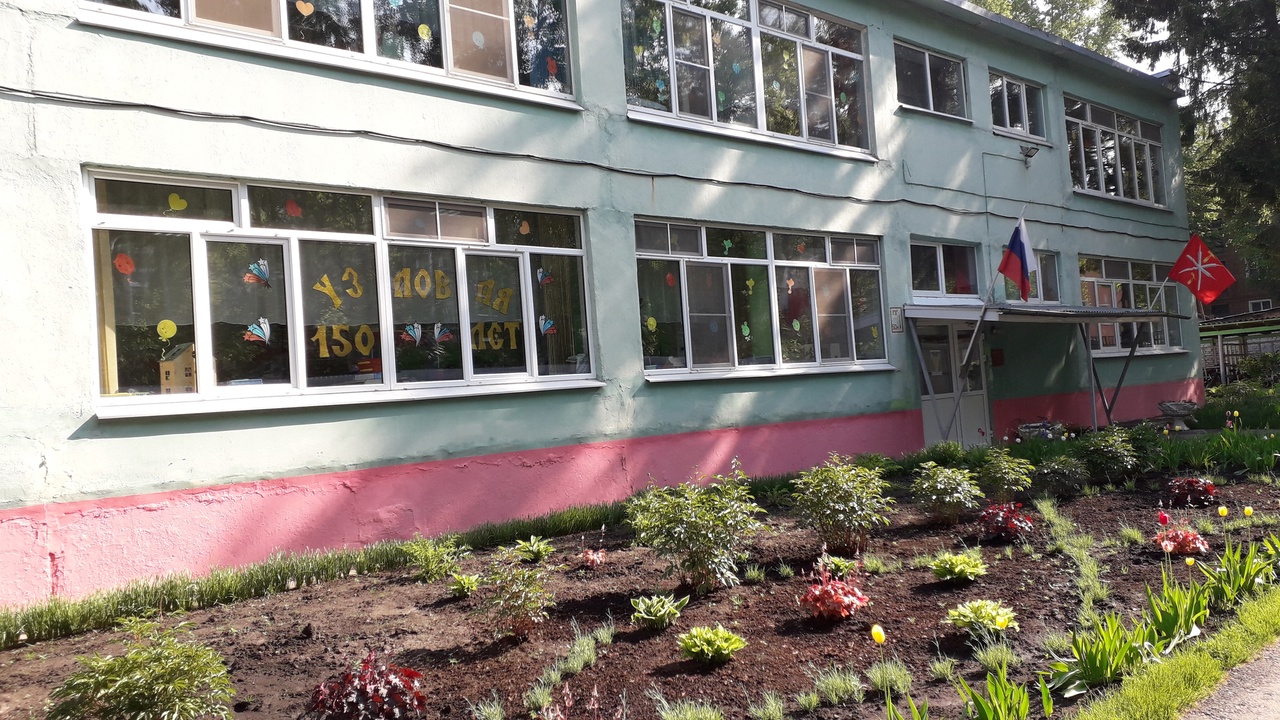 Уважаемые  родители, коллеги!      Вашему вниманию предлагается публичный доклад  МДОУ д/с общеразвивающего вида № 23  с приоритетным осуществлением деятельности   по физическому и социально-личностному развитию детей дошкольного возраста за 2022-2023 учебный год.      В ходе прочтения нашего доклада Вы сможете познакомиться с динамикой основных показателей развития и деятельности   дошкольного образовательного учреждения. Получить информацию об услугах   МДОУ д/с общеразвивающего вида № 23, условиях пребывания, укладе жизни воспитанников, о структуре управления.Публичный доклад разработан рабочей группой в составе:1.  Купцова М. Н.  - заведующий    2.  Пименова Т. Н.  – зам. зав. по ВиМР;3. Тщедушин О.В. –зам.зав.по безопасности образовательного процесса;4. Словеснова Ю.Е. – специалист по закупкам;5.  Ванюшина Н. Е. .  – воспитатель I квалификационной категории;6. Уварова Л. Ф. – заведующий хозяйством;7. Редькина Г. Н. – заместитель председателя профсоюзного комитета  МДОУ д/с общеразвивающего вида № 23  .1. Общая характеристика образовательного учрежденияМуниципальное  дошкольное образовательное учреждение детский сад общеразвивающего вида №23   (далее Детский сад, учреждение) является частью муниципальной системы образования  муниципального образования Узловский район. Основной целью деятельности учреждения является осуществление образовательной деятельности по основным образовательным программам дошкольного образования, присмотр и уход за воспитанниками в возрасте от двух месяцев, при наличии соответствующих условий,  до прекращения образовательных отношений, а также обеспечение доступности получения дошкольного образования детьми с ограниченными возможностями здоровья.Учреждение успешно функционирует и развивается с 1972 года.В настоящее время детский сад имеет статус – муниципальное дошкольное образовательное учреждение детский сад общеразвивающего вида.Деятельность ДОУ определяется и регулируется следующими организационно-учредительными документами:Государственная лицензия:  от «30» сентября 2015 г. /с приложением/; Устав МДОУ детский сад общеразвивающего вида №23 от 24.12.2019 № 2015.Все учредительные документы, локальные акты, определяющие деятельность Детского сада размещены на официальном сайте http://uzlovaya23.russia-sad.ru.Учредителем Детского сада является муниципальное образование Узловский район. Функции и полномочия Учредителя от имени муниципального образования Узловский район осуществляет Комитет образования администрации муниципального образования Узловский район.Место нахождения учредителя: 301600, Россия, Тульская область, Узловский район, город Узловая, ул. Кирова, д. 25, телефон: 8-(48731)-6-34-461.1. Местонахождение, удобство транспортного расположения.Детский сад расположен в центре города, в удалении от  промышленных и технических объектов. На расстоянии 100 метров от учреждения проходит одна из центральных улиц города, оснащенная пешеходными переходами – расстояние 150 и 200 метров и остановками общественного транспорта, что делает удобным перемещение к детскому саду,  как для жителей близ лежащих улиц, так и лиц, проживающих в более удаленных микрорайонов и населенных пунктов.1.2. Режим работы.В течение всего года Детский сад работал по пятидневной рабочей неделе с 7.00 до 17.30, выходные – суббота, воскресенье и праздничные дни календаря. В середине года были каникулы с 1 по 11 января, а с 1 июня по 31 августа учреждение перешло на  летний режим работы (увеличивается пребывание детей на свежем воздухе и воспитательно – образовательный процесс осуществляется  на групповых участках).1.3. Структура и количество групп. Количество мест и воспитанников.Основной структурной единицей учреждения является группа. В 2022-2023 учебном году в Детском саду было сформировано 1 группа раннего дошкольного возраста, 4 группы общеразвивающей направленности  и 1 комбинированная  группа. В таблице представлены данные об их структуре и наполняемости. Таблица № 1. Структура и наполняемость групп(данные на 1.05.2023 г.)В  2022-2023 учебном  году учреждением успешно решалась задача обеспечения детей дошкольного возраста доступным, качественным дошкольным образованием. Количество воспитанников уменьшилось в сравнении с прошедшим учебным годом на 10% и составило 142 человека. Все воспитанники обучались по  основной программе дошкольного образования, а воспитанники с ОВЗ по Адаптированной основной образовательной программе  для детей с ЗПР  и  в режиме, полного дня, в форме очного образования. Других форм организации (семейные группы, группы кратковременного пребывания и пр.) не предусмотрено. В этом году в школу выпускается 31 воспитанников и планируется набрать 1 группу раннего возраста от 1 до 3 лет, а так же будет осуществлён добор детей во второй младшей группе согласно максимальной наполняемости по СанПиНу.Других структурных подразделений (консультационных пунктов, групп кратковременного пребывания и пр.) в учреждении нет.Общее количество детей - 142 человек: мальчиков - 72, девочек - 70. Количество полных семей - 121, неполных - 21, многодетных семей – 19.В следующем учебном году планируется функционирование 1 группы раннего дошкольного возраста, 4 группы общеразвивающей и 1 группа комбинированной направленности.1.4.Структура управления, включая контактную информацию ответственных лиц. Органы коллегиального управления.Управление Детским садом строится на основе сочетания принципов единоначалия и коллегиальности.Единоличным исполнительным органом Учреждения является заведующий – Купцова Марина Николаевна (кон.тел. 6-02-67, с 8.00 до 17.00).В состав администрации учреждения входят  зам.зав.по ВиМР Пименова Татьяна Николаевна (кон.тел. 6-25-10, с 8.30 до 17.30), заместитель заведующего по безопасности образовательного процесса Тщедушин О.В.(кон. Тел. 6 -25 -10 с 8.00- 12.00).  В целях учета мнения родителей (законных представителей) воспитанников и педагогических работников в управлении Учреждением  участвуют коллегиальные органы, предусмотренные уставом: общее собрание работников; Педагогический совет; Совет родителей.Таблица 2. Структура коллегиальных органов управления учреждением.Совет родителей впервые был создан в  2015  учебном году,  и  уже  8-й год как эффективно   занимается решением   ряда важных вопросов, касающихся  деятельности Детского сада: согласование локальных актов, затрагивающие права воспитанников;содействие администрации ДОУ в совершенствовании условий для осуществления образовательного процесса, охраны жизни и здоровья воспитанников, развития личности в организации и проведении общесадовских мероприятий;участие в осуществлении контроля за качеством  питания дошкольников;привлечение родительской общественности к активному участию в жизни ДОУ.Медицинское обслуживание – в Детском саду осуществляет  закреплённая  медсестра ГУЗ УРБ.В дальнейшем мы планируем более активно привлекать представителей Совета родителей к решению вопросов связанных с реализацией Основной  образовательной программы дошкольного образования детского сада.1.5. План развития и приоритетные задачи на 2022-2023   учебный год.   Перспективы развития учреждения  в первую очередь связаны с дальнейшей реализации  ФГОС ДО. Задачи и план деятельности по реализации этой цели отражены в программе развития Детского сада «Дошкольный МИР – модернизация, интеграция, развитие» на 2019-2024 год.  В 2022-2023 учебном году велась работа по совершенствованию условий реализации основной деятельности – образования посредством выполнения следующих задач:Внедрение в педагогический процесс новых современных форм и технологий воспитания и обучения в соответствии с требованиями ФГОС ДО. Создать условия для развития компетентного, конкурентоспособного, ответственного педагогического работника, готового к непрерывному профессиональному совершенствованию и мобильности, условия качества и эффективности образовательной деятельности в ДОО. Использование технологии наглядного моделирования для детей дошкольного возраста и детей с ОВЗ по познавательному и речевому развитию.Продолжать оптимизировать нравственно - патриотическое воспитание детей как системное условие личностного развития ребенка в социокультурном пространстве ДОУ и семьи в условиях реализации Рабочей программы воспитания - инструмента реализации воспитательных задач в ДОУ. Повышение эффективности взаимодействия ДОУ с семьёй, обеспечение психолого- педагогической поддержки семьи и повышение компетентности родителей (законных представителей) в вопросах развития и воспитания, охраны и укрепления здоровья детей через организацию различных форм совместной деятельности детского сада с семьями воспитанников, расширение мероприятий по укреплению роли отцов в участии в воспитательно-образовательном процессе.1.6. Контактная информацияЮридический адрес: 301600, Россия, Тульская область, Узловский район, город Узловая, улица Дзержинского, д.2Место осуществления деятельности: Тульская область, Узловский район, город Узловая, улица Дзержинского, д.2Контактные телефоны: 8-(48731)-6-02-67, 8-(48731)-6-25-10 e-mail:  mdouds23.uzl@tularegion.org Сайт ДОУ: russia-sad.ru/tula/uzl/mdou23/2. Особенности образовательного процесса2.1. Содержание обучения и воспитания детей (методики и педагогические программы), наличие экспериментальной деятельности, авторских программ.Основной целью образовательной деятельности является  воспитание, обучение и развитие детей, присмотр и уход за воспитанниками в возрасте от двух месяцев, при наличии соответствующих условий,  до прекращения образовательных отношений, а также обеспечение доступности получения дошкольного образования детьми с ограниченными возможностями здоровья. Создание условий для реализации гарантированного гражданам Российской Федерации права на получение общедоступного и бесплатного дошкольного образования.Дошкольное образовательное учреждение осуществляет свою деятельность в соответствии c Законом РФ «Об образовании в Российской Федерации» от 29.12.2012г. с изменениями от 29 декабря 2020 г, № 273-ФЗ; Федеральным законом «Об основных гарантиях прав ребёнка Российской Федерации»; Конвенцией ООН о правах ребёнка; Приказом Министерства образования и науки Российской Федерации (Минобрнауки России) от 17 октября 2013 г. N 1155 г. "Об утверждении федерального государственного образовательного стандарта дошкольного образования; Порядком организации и осуществления образовательной деятельности по основным общеобразовательным программам - образовательным программам дошкольного образования, утвержденным приказом Министерства образования и науки РФ от 30.08.2013г. № 1014,  Указом Губернатора Тульской области   № 62  от 15.06.2021  «О дополнительных мерах, принимаемых в связи с введением режима повышенной готовности на территории Тульской области» по COVID-19, Уставом  МДОУ; Лицензией  на право оказывать образовательные услуги по реализации образовательных программ, по уровням образования - дошкольное образование , по видам образования – дополнительное образование, указанным в приложении к лицензии  ( бессрочно) от «30»  сентября 2015 г., № 0133/02745.МДОУ функционирует в соответствии с требованиями СП 2.4.3648-20 «Санитарно-эпидемиологические требования к организациям воспитания и обучения, отдыха и оздоровления детей и молодежи», действующие до 2027 г.; СанПиН 1.2.3685-21 "Гигиенические нормативы и требования к обеспечению безопасности и (или) безвредности для человека факторов среды обитания" действующие до 2027 г.; СанПиН 2.3/2.4.3590-20 «Санитарно-эпидемиологические требования к организации общественного питания населения» действующие до 2027 г;Содержание обучения и воспитания детей дошкольного возраста определено «Основной образовательной программой дошкольного образования» с приоритетным осуществлением социально-личностного  и физического развития дошкольников. Программа разработана с учетом требований ФГОС ДО к структуре и содержанию образовательных программ дошкольного образования. При разработке  основной образовательной программы Детского сада использовались современные развивающие образовательные программы и технологии: примерная образовательная программа дошкольного образования «Детство» 2019 г. Т.И.Бабаевой, А.Г.Гогоберидзе, и технологии, входящие в методический комплект парциальных  программ: «Добро пожаловать в экологию» О.А.Воронкевич;«Дошкольник и рукотворный мир» М.В.Крулехт;«Как хорошо уметь читать» Д.Г.Шумаева;«Математика от 3 до 7» З.А.Михайлова;«Математика – это интересно» З.А.Михайловой« Будь здоров,  дошкольник»  Т. Э. Токаевой, ;«Основы безопасности детей дошкольного возраста» Р.Б.Стёркиной.В структуру образовательной программы введена часть, формируемая участниками образовательного процесса, разработанная на основе рабочей программы «Родной край люби и знай», разработанной педагогическим коллективом Детского сада.Задачи образовательных программ реализуются в ходе:  непрерывной образовательной деятельности, совместной деятельности педагога с детьми в течение режимных моментов, через создание специальных условий для содержательной самостоятельной деятельности детей, взаимодействие с родителями в ходе режимных моментов и взаимодействие с родителями по содержанию образовательных областей. Образовательная деятельность регламентируется нормативными документами, разработанными в Детском саду: календарный учебный график, учебный план, расписание непрерывной образовательной деятельности.Образовательная нагрузка просчитана в соответствии с: •	Постановление Главного государственного санитарного врача Российской Федерации от 28.09.2020 № 28 «Об утверждении санитарных правил СП 2.4. 3648-20 «Санитарно-эпидемиологические требования к организациям воспитания и обучения, отдыха и оздоровления детей и молодежи»;•	Постановление Главного государственного санитарного врача Российской Федерации от 28.01.2021 № 2 «Об утверждении санитарных правил и норм СанПиН 1.2.3685-21 "Гигиенические нормативы и требования к обеспечению безопасности и (или) безвредности для человека факторов среды обитания", что исключает излишнюю нагрузку на детей.Длительность занятий составляет: - 1 младшая группа –10 минут; - 2 младшая группа - 15 минут; - средняя группа - 20 минут;- старшая группа - 25 минут; - подготовительная к школе группе - 30 минут, с обязательным использованием динамических пауз. Перерыв между периодами НОД не менее 10 минут. Продолжительность учебного года - 9 месяцев (с 1 сентября по 31 мая). В середине учебного года (декабрь-январь) для воспитанников МДОУ организуются недельные каникулы, во время которых проводятся занятия только эстетически- оздоровительного цикла (музыкальные, физкультурные). В дни каникул и в летний период учебные занятия не проводятся. Проводятся спортивные и подвижные игры, спортивные праздники, экскурсии и др., а также увеличивается продолжительность прогулок.     В этом учебном году продолжалась образовательная работа с воспитанниками  ОВЗ в статусе, поэтому на основе перечня мероприятий психолого – педагогической реабилитации и абилитации была  разработана Адаптированная  образовательная программа дошкольного образования для детей с ЗПР на 2021-2025 год и Адаптированная  образовательная программа дошкольного образования для детей с ТНР  муниципального дошкольного образовательного учреждения детский сад общеразвивающего вида № 23 на 2022-2023 год и  другие нормативные документы разработанные в детском саду: Календарный учебный график   к АООП для детей с  ЗПР на 2022 -2023 учебный год Календарный учебный график   к АООП для детей с  ТНР на 2022 -2023  учебный год Индивидуальный Учебный план   к АООП для детей с  ТНР на 2022 -2023 учебный год Индивидуальный Учебный план   к АООП для детей с  ЗПР на 2022 -2023 учебный год   По адаптированной образовательной программе дошкольного образования для детей с ТНР  муниципального дошкольного образовательного учреждения детского сада общеразвивающего вида № 23 на 2022-2023 год обучается 2 ребёнка , с опорой на индивидуальные образовательный маршруты. Программа  реализована в полном объеме.По адаптированной образовательной программе дошкольного образования для детей с  ЗПР муниципального дошкольного образовательного учреждения детского сада общеразвивающего вида № 23 на 2021-2025 год обучается 1 ребёнок, с опорой на индивидуальные образовательный маршруты. Программа  реализуется в соответствии возраста.С 01.09.2021 МДОУ реализует Рабочую программу воспитания и календарный план воспитательной работы, которые являются частью основной образовательной программы дошкольного образования Муниципального дошкольного образовательного учреждения детского сада общеразвивающего вида № 23 на 2021-2027 год. Целевые ориентиры в программе воспитания учитывают возрастные характеристики возможных достижений ребенка, которые коррелируют с портретом выпускника детского сада и базовыми духовно-нравственными ценностями.МДОУ функционирует в соответствии с действующим законодательством РФ.  Обеспечивается доступность дошкольного образования на уровне детского сада для детей раннего возраста, что согласуется с государственной программой «Развитие образования».Творческая группа педагогов работает над реализацией  комплексно – целевой программы «Одарённый ребёнок», для раннего выявления  и  содействия развитию творческих  способностей воспитанников и определения индивидуального образовательного маршрута с одаренными детьми.   Осуществляется реализация Инновационного проекта «Лего - конструирование и образовательная робототехника как средство развития у дошкольников способностей к научно - техническому творчеству»В учреждении с 1 марта 2023г. ведется подготовительная работа по переходу с 1сентября 2023 года на реализацию задач новой ФОП ДО. Приказ Министерства просвещения Российской Федерации от 25.11.2022 № 1028"Об утверждении федеральной образовательной программы дошкольного образования". Федеральная образовательная программа дошкольного образования (далее – Федеральная программа) определяет единые для Российской Федерации (далее – РФ) базовые объем и содержание ДО, осваиваемые обучающимися в организациях, осуществляющих образовательную деятельность (далее – Организации), и планируемые результаты освоения образовательной программы. Федеральная программа разработана в соответствии с федеральным государственным образовательным стандартом дошкольного образования. (далее – ФГОС ДО).Ведется воспитательно – образовательная работа по дополнительному образованию воспитанников на бесплатной основе.       В детском саду реализуются программы  дополнительного образования физкультурно-оздоровительной направленности «Са-Фи-Дансе», позволяющая решать задачи повышения двигательной активности.  И программа  дополнительного образования художественно – эстетической направленности «Дошкольный фольклор с Тульской гармонью».  Дополнительную  образовательную услугу  - образование по программам дополнительного образования получали 52 воспитанника ( 29 мальчиков и 24 девочки), в возрасте от 5 до 7 лет :  52 воспитанника посещают  секцию «Са-Фи –Дансе» и 47 воспитанников посещают кружок «Дошкольный фольклор с Тульской гармонью».Реализуемые программы  дополнительного образования «Са-Фи-Дансе», и «Дошкольный фольклор с Тульской гармонью»  успешно коррелируется  с Рабочей программой воспитания МДОУ.Инструктором по физической культуре  Антиповой  Е.Н. осуществляется бесплатное образование по программе дополнительного образования физкультурно-спортивной направленности - секция «Са-Фи-Дансе» в   старшей и подготовительной группах.Музыкальным руководителем Маринченко А. П. осуществляется бесплатное образование по программе дополнительного образования художественно - эстетической направленности - кружок «Дошкольный фольклор с Тульской гармонью" в старшей и подготовительных группах.Данный кружок дополнительного образования в этом году посещали  2 ребёнка   с ОВЗ, и прошли  обучение второго  года. На  перспективу работы по оказанию дополнительных услуг видим развитие спектра дополнительных услуг, предоставляемых в детском саду.Таблица № 3 Недельная продолжительность непрерывной  образовательной деятельности (НОД) Программа обеспечивает благоприятные условия для полноценного проживания воспитанниками дошкольного детства, формирование основ культуры личности, всесторонне  развития физических и психических качеств в соответствии с возрастными возможностями и индивидуальными особенностями, овладение универсальными предпосылками учебной деятельности каждым воспитанником. На протяжение многих лет в ДОУ ведется работа по совершенствованию системы социально-личностного развития детей дошкольного возраста в разных видах детской деятельности в соответствии с приоритетным направлением, воспитание гармонично развитой личности на основе духовно-нравственных ценностей народов РФ, исторических и национально - культурных традиций. В этом учебном  году   отмечалась дата 78 –летие Победы в ВОВ, реализовывался План праздничных мероприятий посвящённых 78-й годовщины Победы в Великой Отечественной войне 1941-1945 годов.  С  детьми проводились беседы, реализовывался информационно-познавательный, проект посвященный подготовке к 78-летию Победы в Великой Отечественной войне «Мы память бережно храним», КВНы, оформлялись выставки поделок и рисунков, изготавливались подарки, поздравительные открытки, организовывались экскурсии к Вечному огню, и другим памятным местам города, что позволяет формировать начала гражданских, патриотических чувств у дошкольников. В  этот период были организованы мероприятия, такие как « Детский мастер - класс "Георгиевская ленточка"», выставка Вернисаж « 9 мая – 78 лет Победы» , воспитанники детского сада  приняли активное участие   в год 77- летия  Победы в ВОВ   в кросс-акции «История героя моей семьи» и награждены сертификатом.,   приняли участие во Всероссийской акции  #ОКНА_ПОБЕДЫ;  #УРОКПОБЕДЫ2023; #ПОБЕДА71; #СТЕНАПАМЯТИ ; акция «Верни Герою имя». В детском саду  прошла обзорная экскурсия дошколят к памятным местам героев в рамках проекта «Карта памяти Узловой».    Педагоги большое внимание уделяют привитию у детей интереса и любви к национальной культуре, родному краю, усвоению нравственных норм и общечеловеческих ценностей, таких как семья, дом, родина, Отечество. Воспитатели систематически организовывают экскурсии в краеведческий музей, к достопримечательностям родного города и знакомят с новыми архитектурными сооружения города, например микрорайон Радужный, к памятнику Неизвестному солдату, Вечному огню, стеле 14 Декабря, Чёрный тюльпан, к памятнику пограничника, памятнику Завенягину и т.д. Традиционными стали встречи с интересными людьми разных профессий, ветеранами ВОВ. " Этот год юбилейный для нашего города , отмечается 150 лет Узловой,  в рамках выполнения Плана мероприятий прошли разноплановые , познавательные мероприятия которые освещены на официальном сайде учреждения и в Госпаблике ВК: Площадка успешности-2023", посвященная 150-летию города Узловая; Квест - игра" Путешествие по Узловой"; онлайн, прошёл  муниципальный уровень познавательно-интеллектуальной викторины  «Самый умный»; Открытое занятие - викторина для воспитателей «Путешествие по любимому городу Узловая»; фотопрогулка  по основным достопримечательностям и улицам родного города «Узловая вчера и сегодня»; Современная Узловая в рисунках дошколят; Районный фестиваль детского творчества "Маленькие чудеса-2023", посвященный 150-летнему юбилею города Узловая. Победители номинации "Песенное творчество" - воспитанники МДОУ д/с общеразвивающего вида № 23 и их наставники (1 место). По итогам районного фестиваля детского творчества "Маленькие чудеса-2023", в номинации "Танцевальное творчество", наши талантливые воспитанники заняли второе место! Обзорная экскурсия дошколят к памятным местам героев в рамках проекта «Карта памяти Узловой»; Районный детский велопробег «150 – лет Узловой».В 2022- 2023 учебном  году в рамках патриотического воспитания осуществлялась работа по формированию представлений о государственной символике РФ: изучение государственных символов: герба, флага и гимна РФ. Деятельность была направлена на формирование у дошкольников ответственного отношения к государственным символам страны.     Коллективом Детского сада оформлены тематические центры в группах «Государственные символы России» с соблюдением всех правил размещения государственных символов России среди других флагов и гербов г. Узловая и Тульской области.В рамках работы по формированию представлений о государственной символике у детей были запланированы и реализованы следующие мероприятия:тематическая ООД по изучению государственных символов в возрастных группах; беседы с учетом возрастных особенностей детей; культурно-досуговые мероприятия:  виртуальные походы в исторические музеи;музыкально-спортивный праздник в  подготовительной и комбинированной  группе в День Российского флага;мероприятия, приуроченные к празднованию памятных дат страны и региона.Деятельность педагогического коллектива по патриотическому воспитанию и изучению госсимволов дошкольниками осуществляется в соответствии с поставленными целью и задачами на удовлетворительном уровне. Все запланированные мероприятия реализованы в полном объеме.Воспитательная работа в 2022-2023 году осуществлялась в соответствии с Рабочей программой воспитания и календарным планом воспитательной работы. Все запланированные  мероприятия проведены.     2023 год  объявлен президентом России «Год педагога и наставника» реализуется План мероприятий Год педагога и наставника в России;  План работы педагога наставника17.01.2023 в  детском саду № 23 прошло открытие «Года педагога и наставника- 2023» в форме  мастер -  класса, который провела зам.зав. по ВиМР Пименова Т. Н.. Она познакомила педагогов с Планом мероприятий  «Год педагога и наставника в России», с Планом работы педагога – наставника. В интерактивной форме провела тестирование  «Руководитель - наставники – начинающий воспитатель». Педагогическая игра  наставничества «Вместе» помогла раскрыть потенциал и показала уровень профессионализма воспитателей и специалистов детского сада. Ожидаемый результат наставничества, это  в педколлективе в течение года реализованы шесть форматов наставничества, которые прослеживаются  и отражены в «Годовом плане» детского сада.Педагог- наставник Ванюшина Н.Е. показала начинающему воспитателю Ракитяской Н.А. применение инновационной технологии "Макетирования" в организации игровой деятельности с дошкольниками во второй младшей группе.В рамках годового плана мероприятий «Год педагога и наставника в России» воспитатель Рубцова С. В. провела для педагогов детского сада № 23 , открытое интерактивное занятие - викторину «Путешествие по любимому городу Узловая».В рамках "Года педагога и наставника", состоялась виртуальная районная выставка детских работ по теме "Мой любимый воспитатель".«Лаборатория педагогических идей» Педагог-наставник Ванюшина Н.Е.  подготовила и провела для педагогов мастер - класс «Технология макетирования в ДОУ как инновационная форма  образовательного пространства».Консультация педагога - наставника "Профессиональное электронное планирование образовательной деятельности дошкольников в соответствии ФГОС ДО".В Год Педагога и Наставника 12 мая в формате выездной встречи состоялось подведение итогов работы группы за 2022-2023 учебный год,  районный мастер-класс по проведению краеведческо- туристической работы с дошколятами, в котором приняла участие инструктор по ФК Антипова Е. Н..2.2. Охрана и укрепление здоровья детей (развитие здоровьесберегающих технологий и среды в ДОУ, мероприятия и программы, направленные на укрепление    здоровья детей, наличие инклюзивных программ).В Детском саду сформирована здоровьесберегающая технология «Здоровье – дошкольникам», которая реализуется по трем основным направлениям: оздоровительное, физкультурное, образовательное. Физическое развитие ребенка осуществляется посредством физкультурно-оздоровительной деятельности и формирования системы отношений ребенка к своему «физическому Я», здоровью и физической культуре как общечеловеческим ценностям. Система знаний и представлений о физической культуре, спорте, здоровье формируется по типу развивающего обучения, одна из форм которого — поэтапное развивающее взаимодействие с детьми в процессе «занимательной физкультуры», предусматривающее выполнение двигательных заданий, решение игровых проблемных ситуаций, связанных с образом жизни человека, моделирование способов физкультурно-оздоровительной деятельности в соответствии с основными этапами формирования понятий о ЗОЖ. Результаты педагогической диагностики (мониторинга) физического воспитания в соответствии с ФГОС ДО  используются для индивидуализации и профессиональной коррекции физического развития и здоровьеформирования детей, в том числе с детьми  ОВЗ; оптимизации работы с группой. Таблица №4: Структура здоровьесберегающей технологии«Здоровье – дошкольникам»При организации образовательной деятельности учитываются индивидуальные особенности здоровья и физического развития воспитанников, в том числе с ОВЗ:Для детей, имеющих нарушения опорно-двигательного аппарата, чаще всего это (плоско-вальгусная установка стоп – 16%) в режимные моменты – утренняя гимнастика, бодрящая гимнастика после сна включены специальные корригирующие упражнения. Для родителей разработаны памятки с соответствующими рекомендациями.С целью профилактики нарушений зрения в ходе непосредственно образовательной деятельности, требующей повышенного напряжения глаз (изобразительная деятельность, ручной труд) педагоги проводят гимнастику для глаз.Детям, имеющим аллергические реакции  (0,7%), хронические заболевания желудочно-кишечного тракта (0%) по медицинским показаниям осуществляется индивидуальное питание.Для детей часто болеющих или детей, перенесших простудное заболевание, закаливающие процедуры проводятся в щадящем режиме, вносятся коррективы в организацию двигательного режима (уменьшение физической нагрузки).  Для воспитанников с ОВЗ  постоянный медицинский контроль. В рамках реализации  приоритетного направления физического развития в ДОУ,  плана физкультурно-оздоровительной работы, инструктором по физическому воспитанию -     Антиповой Е. Н., активно использовались упражнения, направленные:  - на профилактику плоскостопия и формирование правильной осанки, -развитие и совершенствование двигательных умений и навыков детей, обучению их творческому использованию в самостоятельной деятельности,  в том числе детьми с ОВЗ,-отработке у детей техники выполнения движений, -развитию психофизических качеств: быстроты, выносливости, гибкости, ловкости, силы и координации движений.         Подробнее о реализуемом  пятый   год  инновационном  методе закаливания «Рижский метод». Для данного метода закаливания используется три дорожки из грубого полотна (мешковина, дерюга и пр.) шириной 0,4 м и длиной 1,5 м. Одна из них смачивается в 10% растворе поваренной соли (1 кг соли на ведро воды) комнатной t. Другая в чистой воде такой же t. Третья дорожка остается сухой. Дорожки выстилаются на полу в следующей последовательности: "соленая" дорожка, дорожка, смоченная обычной водой и сухая. Дети шаркающим шагом проходят по очереди по всем дорожкам. Прохождение можно повторить 2-3 раза и совместить его с хождением по ребристой доске или по "Дорожке Здоровья". "Дорожка Здоровья" представляет собой полосу из легкостирающейся ткани с нашитыми на нее мелкими предметами: пуговицы, бусинки, плетенные веревочки, шнуры и другие объемные предметы, безопасные для ребенка. Можно использовать коврики для ванной типа "травка". Подобные дорожки используют для профилактики плоскостопия и являются активными раздражителями рецепторов, находящихся на стопе ребенка.2.3 . Организация специализированной (коррекционной) помощи  детям, в том числе детям с ограниченными возможностями  здоровья (деятельность психологов, логопедов, дефектологов и т.д.).В 2022 – 2023  учебном году на воспитании в Детском саду присутствует 3  воспитанника   с ограниченными возможностями здоровья.В штатном расписании ОУ предусмотрены узкие специалисты для оказания коррекционной помощи детям, такие как учитель -  логопед, учитель – дефектолог. В рамках педагогической деятельности воспитатели детского сада проводят индивидуальную работу с воспитанниками, в том числе и ОВЗ (ЗПР и ТНР), имеющими значительные особенности развития эмоциональной сферы, речевого развития.По     штатному расписанию в ДОУ осуществляет   педагогическую  деятельность педагог – психолог. В течение года им велась работа:- по развитию эмоциональной и коммуникативной сферы воспитанников – наблюдение, рисуночные тесты, индивидуальное общение и занятия;- по развитию эмоциональной и коммуникативной сферы воспитанников с ОВЗ.- диагностирование и корректировка взаимоотношений в детско-взрослом коллективе (Дни ДРК по проблеме «Взаимодействие»);- групповое и индивидуальное консультирование педагогов и родителей по вопросам возрастной психологии;- диагностика психологической готовности детей к школе.Работа с детьми с ОВЗВ 2022/23 учебном году коррекционную помощь в комбинированной группе получало  3 детей (с ТНР — 2детей и 1 ребенок с ЗПР). В течение учебного года обследовано с целью выявления ОВЗ 82 ребенка. Направлено на ПМПК для определения и уточнения образовательного маршрута 5 детей.Адаптированные образовательные программы реализованы в полном объеме, коррекционная работа проводилась с использованием наглядных, практических и словесных методов обучения и воспитания с учетом психофизического состояния детей, с использованием дидактического материала. Коррекционная работа проводилась по следующим направлениям: накопление и актуализация словаря, уточнение лексико-грамматических категорий, развитие фонематических представлений, коррекция нарушений звукопроизношения, развитие связной речи. Логопедическую  и психологическую помощь получали  в соответствии  заключений ТПМПК2.4. Дополнительные образовательные и иные услуги.В соответствии с лицензией в учреждении реализуется программа дополнительного образования физкультурно-оздоровительной направленности сроком реализации 2 года.Инструктором по физической культуре   Антиповой Е.Н. осуществляется бесплатное образование по программе дополнительного образования физкультурно-спортивной направленности - секция «Са-Фи-Дансе» в старшей и подготовительной группах. Основная цель программы – содействие всестороннему развитию личности ребенка дошкольного возраста средствами танцевально-игровой гимнастики.Работа секции осуществляется в соответствии с  программой дополнительного образования, разработанной руководителем секции. Занятия проводятся с детьми среднего и старшего дошкольного возраста. Основная цель программы – содействие всестороннему развитию личности ребенка дошкольного возраста средствами танцевально-игровой гимнастики.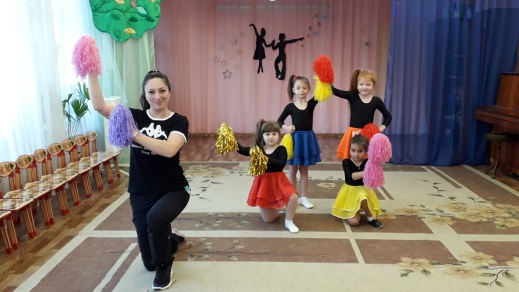 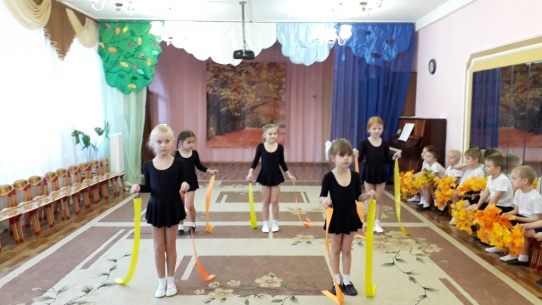 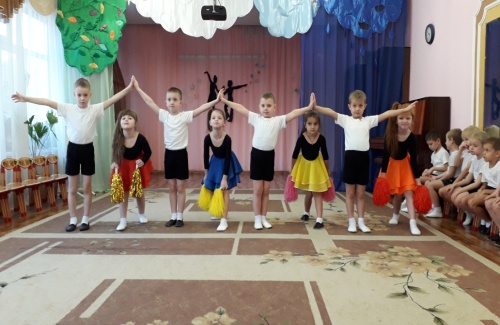 Музыкальным руководителем Маринченко А. П. осуществляется бесплатное образование по программе дополнительного образования художественно - эстетической направленности - кружок «Дошкольный фольклор с Тульской гармонью" в старшей и подготовительной группахОдним из наиболее важных средств эстетического воспитания и формирования активной творческой личности является народное искусство, в котором объединены устный фольклор, музыкальное и изобразительное искусство.  Образование по программе дополнительного образования художественно - эстетической направленности «Дошкольный фольклор с Тульской гармонью" осуществляется в старшей и подготовительной группах,  посещают в том числе дети с ОВЗ.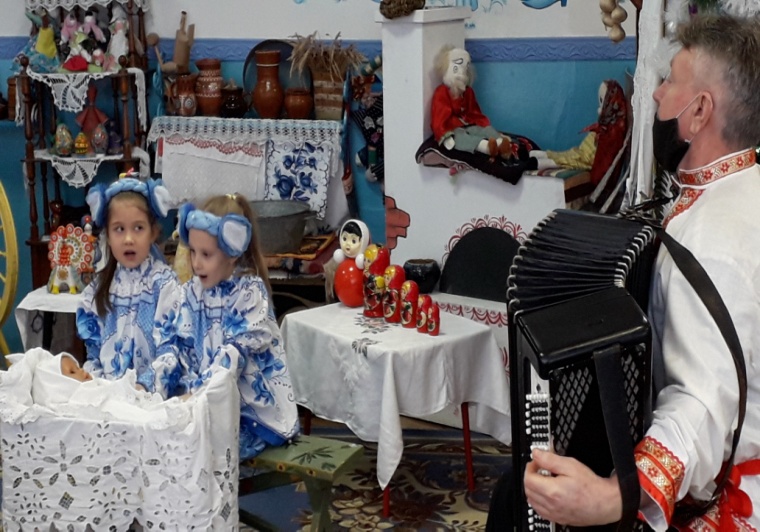 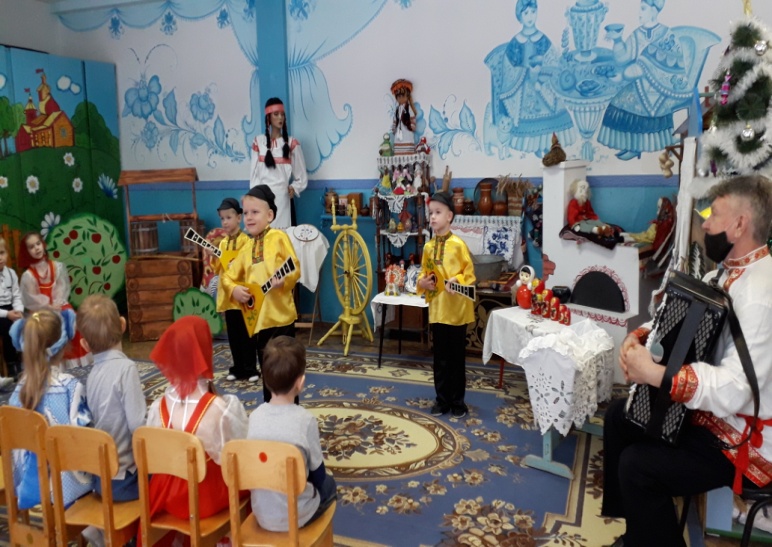 Цель программы: приобщение дошкольников к духовной культуре русского народа через фольклор, и   приобщение к  историческим традициям Тульского Края.С детьми, проявляющими выраженные способности в различных видах деятельности: продуктивной, музыкально-исполнительской, двигательной, познавательной специалисты Детского сада проводят дополнительные,  индивидуальные занятия. В течение года воспитанники неоднократно участвовали в конкурсах различного уровня, в том числе и дети с ОВЗ. Исходя из вышеизложенного, можно сделать вывод о том, что в ДОУ оказываются качественные дополнительные образовательные услуги, но следует вести работу по расширению спектра дополнительных образовательных  услуг в следующем учебном году.Минпросвещение реализует до 2025 года целевую программу «Развитие дополнительного образования детей, выявление и поддержка лиц, проявивших выдающиеся способности». Кроме того, до конца 2024 года  в Тульской области родителям начали выдавать сертификаты, МДОУ осуществляет это через  портал Регионального модельного центра Навигатор дополнительного образования Тульской области, это система персонифицированного финансирования дополнительного образования детей, которая входит в нацпроект «Образование».Дополнительным образованием охвачено  52 воспитанника, в том числе и  дети с ОВЗ.2.5. Программы, обеспечивающие предшкольную подготовку.В 2022 - 2023 учебном году функционировали 1  подготовительная группа и комбинированная, в которых  воспитывались 31  выпускник, будущие первоклассники. Работа по предшкольной подготовке строилась с использованием образовательных программ и методик «Математика от 3 до 7» З.А.Михайловой и «Как хорошо уметь читать» Д.Г.Шумаевой. Результатом проводимой работы является то, что 100% выпускников имеют необходимые навыки фонетического анализа, знают буквы алфавита, владеют навыками плавного слогового чтения. Большое значение имеет то, что часть образовательной деятельности с детьми подготовительной группы проводится в форме игры «Школа». В результате воспитанники овладевают такими обще учебными навыками как, умение воспринимать учебную задачу, действовать в соответствии с образцом или словесной инструкцией. По результатам обследования психологической готовности к школе 100% выпускников детского сада на протяжении 10 лет имеют высокий уровень. К оценке качества услуг, предоставляемых в учреждении, привлекались родители (законные представители) воспитанников.    Высоко родители  оценили работу кружков и секций в ДОУ, и 100% опрошенных  готовы   рекомендовать ДОУ родственникам и знакомым. Родителей устраивает уровень  дополнительных образовательных услуг.   Положительно  родители  оценили возможность развития творческих способностей и интересов детей,  и их проявление  в ходе различных образовательных мероприятий в дошкольном учреждении, а так же  участие воспитанников в конкурсах различного уровня. Что является показателем высокого качества предоставляемого дошкольного образования в нашем образовательном учреждении. Взаимодействие  с родителями - это сложная и важная часть деятельности педагога и ДОУ в целом, создано сообщество детского сада на социальной странице Интернет  в ВКонтакте Госпаблик https://vk.com/public200335413  для взаимодействия с родителями.2.6. Преемственность дошкольных образовательных программ и программ начального общего образования, взаимодействие с учреждениями общего образования.На протяжении ряда лет детский сад тесно сотрудничает с МБОУ СОШ №1. Зона преемственности воспитательной работы – патриотическое направление. Школа носит имя героя России Е.Рындина. В рамках  социально - личностного приоритетного направления  осуществляется работа по патриотическому воспитанию в Детском саду,  дети так же знакомятся с нашими земляками – героями Тульского Края.  В тесном сотрудничестве реализован План работы на 2022 - 2023 учебный год по преемственности МДОУ д/с общеразвивающего вида № 23 и МБОУ СОШ № 1 в соответствии с ФГОС ДО и ФГОС НОО ( в формате онлайн) .Другое направление преемственности - формирование социального статуса ученика у выпускников Детского сада. Традиционной формой знакомства будущих первоклассников со школой являются  экскурсии  воспитанников  подготовительных  групп  в  школу, встречи с учащимися начальной школы, которые посещали наш детский сад,  спортивные и интеллектуальные игры состязания между детьми подготовительной группы и учениками 1 класса – всё это вызывает у воспитанников желание пойти в школу, интерес, убирает страх и вселяет уверенность в своих силах.2.7. Совместная работа с организациями дополнительного образования,культуры и спорта.С целью расширения условий оказании образовательных услуг учреждение взаимодействует на договорной основе с учреждениями дополнительного образования, культуры и спорта:Муниципальное бюджетное образовательное учреждение для детей, нуждающихся в психолого-педагогической и медико-социальной помощи "Центр диагностики и консультирования", МБОУ ДОД «Детская школа искусств» №1, МБОУ ДОД «Детский оздоровительный (спортивный) центр», МБОУ ДОД«Дворец детского (юношеского) творчества»,МУК «Узловская централизованная библиотечная система»,МУК «Узловский художественно-краеведческий музей»,МБОУ ДОД «Детский оздоровительный (спортивный) центр». В  этом учебном  году   осуществлялось   посещение бассейна  дошкольниками старшего дошкольного возраста.Таблица №5 Взаимодействие с учреждениями  дополнительного образования, культуры и спортаВ рамках социального партнёрства с МУК «Узловская централизованная библиотечная система», хорошо зарекомендовала себя работа клуба «Мастерская знаний «Краецветик»», согласно плана 2022-2023г.,  познавательно и плодотворно прошли и пройдут следующие мероприятия: Январь- Встреча почемучек «Что? Где? Когда?»Март –  Квест – игра для юных узловчан «Мы строим дом. Что в доме том?»Май –  Патриотическая акция «Салют Победы!»Июнь –  Посиделки для малышей «Волшебный клубочек»Сентябрь –   Кукольный театр «Сказочная  история»  по произведениям  А. Бондаренко) Октябрь- сказочный колейдоскоп «Кто на Тульщине не бывал - Тот и сказок не слыхал.Ноябрь –  Фольклорный праздник «В гости к бабушке Зиме»  Четвертый год успешно существует  в детском саду  волонтёрское  движение «Школа юного волонтёра». Детский сад дистанционно тесно взаимодействует со  школьным волонтёрским движением «ДОМ» МБОУ СОШ № 1.2.8. Основные формы работы с родителями (законными представителями)Педагоги учреждения уделяют большое внимание работе с родителями, стараясь формировать доверительные отношения и привлекать родителей к созданию единого пространства развития ребенка. В основе системы взаимодействия семьи и детского сада лежит идея о том, что родители являются первыми педагогами ребенка. Другие социальные институты (в т. ч. ДОУ) призваны поддержать и дополнить их воспитательную деятельность.Организуя взаимодействие с семьей по вопросам оздоровления детей в рамках приоритетного направления физического развития, мы используем в детском саду следующие формы работы:1. Наглядные уголки для родителей, стенды, папки-передвижки.   На информационных стендах в каждой возрастной группе и в холле детского сада работают рубрики, освещающие вопросы оздоровления детей, такие как «Растим детей здоровыми», «Здоровье без лекарств», «Помоги ребёнку быть здоровым!», «Здоровая семья», «Здоровый позвоночник – путь к долголетию» и т.д., предлагаются комплексы для профилактики плоскостопия, нарушений опорно-двигательного аппарата, упражнения пальчиковой гимнастики, подвижные игры. 2. Консультации специалистов.Инструктор по  физической культуре, педагог -  психолог, медсестра, воспитатели  – вот широкий круг специалистов нашего детского сада, готовые в любое время проконсультировать родителей по вопросам здоровья их ребёнка. Консультация может быть как по желанию родителя, так и по инициативе специалиста. Целью консультаций является желание коллектива улучшить физическое, психическое, эмоциональное здоровье ребёнка, сделать его пребывание в детском саду максимально комфортным. 3. Анкетирование, тесты.Этот метод позволяет нам получить информацию от родителей по вопросам физкультурно-оздоровительной работы в детском саду, анализировать качество проводимой работы с родителями, узнать больше о каждом ребёнке и о его семье. В анкете родители задают вопросы, которые чаще и являются определяющими при выборе темы родительского собрания.4. Семейный клуб «Школа заботливого родителя».Использование нетрадиционных форм в работе позволяет нам в оживленной, интересной беседе или занятии  с родителями обмениваться опытом оздоровления детей, общаться и получать исчерпывающие ответы от специалистов, высказывать свое мнение. Такой клуб в оффлайн форме круглого стола у нас проходит раз в месяц с приглашением любого специалиста. Тему круглого стола может определить как сам специалист, так и предложить родители. В работе  клуба  практикуются совместные занятия детей и родителей, где мы учим правильно,  выполнять с детьми утреннюю, дыхательную, пальчиковую гимнастику, играть в подвижные игры, выполнять элементы закаливания.5. Конкурсы стенгазет, выставки совместных рисунков, поделок.Большой популярностью пользуются в детском саду конкурсы семейных стенгазет «Физкультурная семья!», «Выходной день в семье!», «Двигательная активность дошкольника в режиме дня», конкурсы рисунков и поделок «Символ года», «Осеннее дерево», выставка «Вернисаж». 6. Совместная спортивно-игровая деятельность.Широко вошли в практику нашего детского сада физкультурные игры-занятия «Навстречу друг другу», в основе которой лежит технология эмоционального сближения взрослого и ребенка в совместной двигательно-игровой деятельности. Совместная деятельность направлена на развитие эмоциональной сферы, партнерских и доверительных отношений родителей и детей. У нас были проведены совместные игры-занятия «Мы за здоровый образ жизни!» и «Вместе с мамочкой моей становлюсь я здоровей!». Также активно привлекаем родителей к участию в тематических развлечениях "Осенние старты", "Зимние забавы", "День защитника Отечества", "День Космонавтики". Они участвуют с детьми в играх, танцах, эстафетах, конкурсах. Мероприятия проходят на высоком эмоциональном уровне.7. Спортивные праздники «Папа, мама, я – спортивная семья!» и «Пусть всегда будет мама, пусть всегда буду я!» уже стали нашей традицией, пока проходят онлайн. Они благотворно влияют на взаимоотношения между семьёй и коллективом сада. Дети, которые не соревнуются у нас с родителями, читают стихи о семейной физкультуре, выступают с музыкально-спортивными номерами, участвуют в разминке и подвижных играх.8. Шашечные турниры – это новая форма работы с родителями, так же проходят онлайн. Дети и родители соревнуются в своих подгруппах, а результат определяется как в личном, так и в командном зачёте. Турнир расширяет интерес взрослых и детей к настольным играм и является одним из средств развития интеллектуальных способностей при подготовке детей к школе. А если участвует вся семья, то это ещё и сплачивает всех членов семьи единой целью – стремление к общей победе.9. Спартакиады.Любая спартакиада – это всегда радостное событие. В нашем саду она проходит в мае и является эффективной формой активного отдыха детей и взрослых, а также итогом работы за год. Дети соревнуются в беге, метании, прыжках, а родители оказывают посильную помощь педагогам. Обязательные атрибуты спартакиады – парад, разминка, показательные выступления детей, приглашение настоящего спортсмена, участие героя сказки, награждение участников.10. «День открытых дверей».Традиционное осеннее мероприятие нашего детского сада. В этот день двери открыты для всех желающих  в режиме офлайн, как родителей, так и педагогов из других садов. Воспитатели проводят экскурсии по группе и саду, игры-занятия с детьми. Родители вместе с детьми под руководством инструктора  могут поупражняться в утренней или оздоровительной гимнастике. После сна организуем праздники совместно с родителями, например, «Семейные старты». Стараемся в этот день охватить физкультурно-оздоровительной работой всех детей, и как можно больше родителей.11. Неделя «Здоровья». В детском саду  увеличиваются различные формы пропоганды ЗОЖ, режим дня наполняется играми, развлечениями, увеличивается время пребывания детей на свежем воздухе. Открывается у нас неделя «Здоровья» парадом и поднятием флага, выступлением врача или сказочного героя о пользе здорового образа жизни. В течение недели проводим физкультурный праздник или досуг. Желающие родители могут принять активное участие во всех мероприятиях.12. «Страна Детсадия».  На протяжении нескольких лет в Детском саду выпускается газета «Страна Детсадия». Из материалов газеты родители узнают о событиях в жизни детского сада, получают рекомендации специалистов учреждения по интересующим их вопросам воспитания, развития, обучения детей. В этом году все значимые мероприятия еженедельно освещались в разделе «Новости» сайта учреждения.     Продолжает  реализоваться проект «Хочу быть похожим на кадета!», в рамках которого дошкольники знакомятся с жизнью учеников  - кадетов, ведут переписку с ним, запланированы встречи.   Такие встречи - хороший урок для дошкольников в формировании начал патриотизма и готовности стать настоящими защитниками Отечества. Сегодня все специалисты признают важность привлечения родителей к участию в работе детского сада. Мы глубоко убеждены, что, только взаимодействуя с родителями, можно добиться положительных результатов в оздоровлении, воспитании и обучении детей, подготовки их к школе. Причем наше взаимодействие мы рассматриваем как социальное партнерство, что подразумевает равное участие детского сада и семьи в воспитании здорового ребёнка.  С этой целью в детском саду развивается клубная деятельность по разным направлениям развития детей:- «Старт к успеху» по физическому развитию;- «Школа заботливых родителей» по воспитанию детей раннего возраста;- «Семь-Я»  психологический клуб- С этого учебного года начал работать клуб  «Школа будущих дизайнеров» по развитию художественного творчества.С целью  учёта мнения родителей (законных представителей) воспитанников при принятии локальных нормативных актов и решений, затрагивающих права и интересы воспитанников  продолжает работу  постоянно действующий Совет родителей (законных представителей) воспитанников (далее - совет родителей). Совет родителей принимал активное  участие в формате офлайн в обсуждении таких важных вопросов,  как согласование локальных актов учреждения по образовательной деятельности с воспитанниками.       В состав совета родителей ДОУ входят по одному представителю от каждой возрастной группы, делегированному на собрании родителей (законных представителей).  Совет родителей:- содействовал обеспечению материалов и оборудования для организации  образовательного процесса; - проводил  разъяснительную и консультативную работу среди родителей (законных представителей) воспитанников об их правах и обязанностях; -  оказывал содействие в проведении воспитательных мероприятий с детьми онлайн и оффлайн;-  запланировано участие в подготовке МДОУ к новому учебному году;-  совместно с руководством МДОУ контролировал организацию качественного питания детей (с составлением Актов),  медицинского обслуживания; - оказывал помощь руководству ДОУ в организации и проведении общего родительского  собрания; - принимал участие в организации безопасных условий осуществления образовательного  процесса, выполнения санитарно-гигиенических правил и норм;  - взаимодействовал с общественными организациями по вопросу пропаганды традиций ДОУ (МБОУ Школа искусств –фольклорный коллектив «Махоня»). В Учреждении по инициативе родителей (законных представителей) воспитанников действуют групповые родительские комитеты, которые принимают активное участие в обеспечении оптимальных условий для организации образовательного процесса, по привлечению семей в формате онлай, офлайн посредствам использования соцсетей (VK) к совместным проектам и акциям в рамках реализации основной образовательной программы дошкольного образования. Построение взаимоотношений ДОУ с семьями воспитанников в системе социального партнерства является неотъемлемой частью обновления работы в условиях ФГОС ДО.3.1. Организация предметной образовательной средыи материальное   оснащение,  обеспеченность учебными материалами, наглядными пособиями, игрушками и игровыми предметами. Развивающее пространство учреждения включает:музыкально-спортивный зал, мини-музей «Русская изба», тематическую экспозицию «Этот удивительный мир»,  выставку детского творчества «Вернисаж»,фотовыставку «Родной край глазами детей»,детскую библиотеку.компьютерный класс (детские планшеты, ноутбуки)игровая зона – «ЛЕГОРОБОтрек» (робототехника) Детская библиотека успешно функционирует на базе методического кабинета, и продолжает свою плодотворную работу по привлечению дошкольников к чтению книг. В рамках финансирования  образовательной деятельности развивающая предметно-пространственная среда групп значительно пополнилась игрушками, мягкими модулями, развивающимися панелями по сенсорному развитию дошкольников,  дидактическими пособиями, которые создают условия для разнообразной содержательной детской деятельности. На базе  средней  группы  функционирует оборудованный  уголок  релаксации, оснащенный элементами сенсорной комнаты: сухой бассейн, пузырьковая колонна, «звездная сеть»,  закуплены новые кресла и подушки с гранулами. Релаксационные минутки в уголке способствуют снятию эмоционального напряжения, повышению положительного эмоционального настроя.В каждой  группе  дошкольного возраста  оформлены и оснащены уголки технического творчества для самостоятельной конструктивно-технической деятельности ребенка.    Интересно, познавательно и весело проходят такие мероприятия, как вечера развлечения, утренники, спортивные досуги. Большое значение мы придаем работе  по социально – личностному направлению, в рамках которой ведётся работа по формированию нравственно патриотических качеств, знакомство с Тульским краем, тесно взаимодействуем с Узловской  школой искусств, на 60 % фольклорный ансамбль «Махоня» состоит из выпускников нашего дошкольного учреждения. Для повешения качества  дошкольного образования, большую роль играет РППС, которая пополняется новым  модульным оборудованием легко трансформируемым.  Развивающая предметно-развивающая среда выдержана  с учетом  требований ФГОС ДО  открывает воспитанникам, весь спектр возможностей, направляет усилия педагогов на эффективное использование отдельных ее элементов. Предметно-развивающая среда создается творческими усилиями педагогов, сотрудников, родителей и соответствует их интересам и  потребностям.  Коллектив прилагает усилия, чтобы детский сад представлял для детей среду,  в которой будет возможным  приблизить  учебно-воспитательные ситуации к реалиям детской жизни, научит  ребенка действовать и общаться в ситуациях приближенных к жизни. 3.2. Использование компьютера в образовательной работе с детьми и т.д.Учреждение имеет доступ к информационно-телекоммуникационной сети «Интернет», обеспеченно Wi-Fi подключением.Учреждение оснащено необходимыми электронными образовательными ресурсами, которые позволяют использовать информационно-коммуникационные технологии в образовательном процессе:- 4 компьютера;- 11 ноутбуков;   - 2 интерактивные доски;- 20  шт.  детских планшетов; - 6 мультимедийных проекторов; - интерактивная песочница;- интерактивный пол «Интерактивная проекция»;- системы, позволяющие сохранять информацию (флеш-карты, диски),-мультимедийные продукты:  электронные игры, дидактические видеосюжеты, презентации, конспекты;- 4 МФУ, 2 ч/б принтера, документ камера и др. оргтехника.- 2 планшетных компьютера.Имеющиеся электронные образовательные ресурсы дают возможность:- подбирать иллюстративных материал к занятиям и для оформления стендов, группы, кабинетов (сканирование, Интернет; принтер, презентация);- подбирать дополнительный познавательный материал к занятиям, знакомиться со   сценариями праздников и других мероприятий;- знакомиться и обмениваться опытом наработками других педагогов России и зарубежья, посредством участия в профессиональных интернет сообществах, вебинарах; - участия в дистанционных интернет конкурсов для педагогов и воспитанников, обучения, повышения квалификации;- оформления  документации, отчётов; мониторингов;- оформление личного педагогического опыта, портфолио воспитанников;- оформление презентаций в программе PowerPoint для повышения эффективности образовательных занятий с детьми и педагогической компетенции у родителей в процессе проведения родительских собраний;-обновление информации  на сайте, и трансляция педагогического опыта;В настоящий момент продолжается работа по пополнению базы электронных образовательных ресурсов для осуществления образовательного процесса с дошкольниками и повышению ИКТ-компетенции работников посредством закупок за счет средств регионального бюджета.В МДОУ выполняются требования использования ЭСО в образовательном процессе  в соответствии требований  СанПиН 1.2.3685-21 "Гигиенические нормативы и требования к обеспечению безопасности и (или) безвредности для человека факторов среды обитания" действующие до 2027 г.Интерактивная доска используется только  для детей 5-7 лет не более 7 минут, суммарно в день не более 20 минут.Интерактивная панель используется только  для детей 5-7 лет не более 5 минут, суммарно в день не более 10 минут.Персональный компьютер  используется только  для детей 6-7 лет не более 15 минут, суммарно в день не более 20 минут.Ноутбук  используется только  для детей 6-7 лет не более 15 минут, суммарно в день не более 20 минут.Планшет  используется только  для детей 6-7 лет не более 10 минут, суммарно в день не более 10 минут.Имеющиеся электронные образовательные ресурсы дают возможность:- подбирать иллюстративных материал к занятиям и для оформления стендов, группы, кабинетов (сканирование, Интернет; принтер, презентация);- подбирать дополнительный познавательный материал к занятиям, знакомиться со   сценариями праздников и других мероприятий;- знакомиться и обмениваться опытом наработками других педагогов России и зарубежья, посредством участия в профессиональных интернет сообществах, вебинарах; - участия в дистанционных интернет конкурсов для педагогов и воспитанников, обучения, повышения квалификации;- оформления  документации, отчётов; мониторингов;- оформление личного педагогического опыта, портфолио воспитанников;- оформление презентаций в программе PowerPoint для повышения эффективности образовательных занятий с детьми и педагогической компетенции у родителей в процессе проведения родительских собраний;- интерактивное развивающее пособие для индивидуальных и групповых занятий педагогов с детьми «Развивающие игры»,  «Маленький гений»;-обновление информации  на сайте, и трансляция педагогического опыта.В настоящий момент продолжается работа по пополнению базы электронных образовательных ресурсов и повышению ИКТ-компетенции работников посредством закупок за счет средств регионального бюджета.Организация имеет официальный сайт, структура которого приведена в соответствие с требованиями действующего законодательства, информация обновляется каждые 10 дней, ежедневно ведется госпаблик в ВК.3.3. Условия для детей с ограниченными возможностями здоровья.В учреждении разработан Паспорт доступности. Проанализировав условия, можно сделать вывод, что в Детском саду есть условия для детей с незначительными ограничениями здоровья, к которым можно отнести: наличие поручней двух уровней, нескользящий пол, отсутствие препятствий на пути перемещения.В МДОУ функционирует психолого-медико-педагогический консилиум, который взаимодействует с Узловской  территориальной психолого-медико-педагогической комиссией.       В зале имеется стандартное и нестандартное оборудование и спортивный инвентарь, необходимые для ведения физкультурно-оздоровительной работы в том числе и с детьми ОВЗ: гимнастическая стенка, гимнастическая доска, гимнастическая скамейка, спортивный инвентарь, мячи, обручи, палки, скакалки и др., стойки и планки для прыжковой и перешагивания, мешки с песком, оборудование для профилактики нарушений опорно-двигательного аппарата. При организации  образовательной, игровой деятельности для лиц с ограниченными возможностями здоровья и детей-инвалидов имеется коррекционное оборудование: фитболы разного размера, массажные мячи, набивные мячи, массажные дорожки, детские тренажеры, мягкие спортивные модули, мягкие маты, батуты, сухой бассейн, объемная змейка, релаксационное оборудование.       Оборудование и инвентарь соответствуют правилам охраны жизни и здоровья детей, требованиям гигиены и эстетики, СанПин, оно  разнообразное, красочное и интересное, которое привлекает внимание и побуждает желание выполнить детей двигательное действие. Размеры и конструкции оборудования и пособий отвечают анатомо-физиологическим особенностям детей, их возрасту.   При создании развивающей предметно – пространственной  среды учитывались принципы вариативности, полифункциональности, трансформируемости пространства, доступности.С 2019 года для реализации педагогического сопровождения  ОВЗ  согласно заключения ТПМПК,  в ДОУ работает   учитель-логопед,  в 2022 -2023 продолжал работу, чья деятельность положительно отразилась на количестве сокращений, перестановок, пропусков звуков и слогов у воспитанников,   речь  детей становится связной и последовательной.3.4. Обеспечение безопасности жизни и деятельности ребенкав здании и на прилегающей к ДОУ территории.Для обеспечения безопасности пребывания  детей в Детском саду введена новая штатная единица_ заместитель заведующего по безопасности образовательного процесса. Эту работу возглавляет Тщедушин О.В. В ДОУ  действует контрольно - пропускной режим; осуществляется дежурство на входе сотрудником Детского сада во время приема детей с 7.00 до 9.00 и во время ухода детей домой – с 16.00 до 17.30., в другое время вход в Детский сад осуществляется по вызову сотрудника посредством  звонка, осуществляется видеонаблюдение по периметру территории дошкольного учреждения.Здание Детского сада оборудовано автоматической пожарной сигнализацией, системой оповещения о пожаре и ЧС, обеспечено первичными средствами пожаротушения.Для экстренных случаев предусмотрен вызов наряда вневедомственной охраны  кнопкой  тревожной сигнализации (КТС). Территория учреждения огорожена забором,  центральная калитка и ворота имеют замок,  входная площадка имеет навес, звонок входной двери. Здание оснащено системой видеонаблюдения из 4 камер, автоматической пожарной сигнализацией и световым табло «Выход».В Детском саду организовано дежурство административно-хозяйственной группой в течение года по графику (с 7.00 до 17.30 и в выходные, праздничные дни), в обязанности, которых входит осмотр здания и территории детского сада. Охрана территории и здания объекта осуществляется сторожами, несущими дежурство с 17.00 до 06.00. В выходные и праздничные дни круглосуточно. В смене один сторож.Для обеспечения  безопасной жизнедеятельности в ДОУ осуществляются следующие мероприятия: проводятся регулярные инструктажи пожарной безопасности, электробезопасности и охране труда;тренировочные эвакуации воспитанников и сотрудников;имеется видеонаблюдение территории ДОУплановая проверка пожарной инспекцией   2020 года прошла без замечаний и предписаний;трое работников прошли обучение по программам ГО и ЧС, Охране труда и пожарной безопасности.С  2020 года в  штате  МДОУ  продолжает работу заместитель заведующего по безопасности образовательного процесса, его деятельность направлена обеспечение безопасности и отвечает:
- за организацию работы по обеспечению безопасности учебно-воспитательного процесса;
- за обеспечение контроля выполнения требований локальных нормативно-правовых актов по безопасности;- за своевременное представление обучающимся и персоналу оперативной информации по безопасности и принятым в образовательном учреждении решениям и мерам;
- за методическую и инновационную работу по совершенствованию комплексной безопасности.Обеспечение условий безопасности в  МДОУ выполняется согласно локальным нормативно-правовым актам. Имеются планы эвакуации. С вновь прибывшими сотрудниками проводится вводный инструктаж, противопожарный инструктаж и инструктаж по мерам электробезопасности. Ежедневно заместителем заведующего по безопасности образовательного процесса осуществляется контроль с целью своевременного устранения причин, несущих угрозу жизни и здоровью воспитанников и работников. Территория  МДОУ  по всему периметру ограждена металлическим забором, имеется для входа на территорию МДОУ домофон. Прогулочные площадки поддерживаются в хорошем санитарном состоянии и содержании. С воспитанниками дошкольных групп регулярно проводятся беседы, занятия по ОБЖ, развлечения по соблюдению правил безопасности на дорогах, тренировочные эвакуации.3.5. Медицинское обслуживание.Медицинский кабинет был подготовлен в соответствие с требованиями СанПиН прошел лицензирование и переданный  в ГУЗ  УРБ и  продолжает функционировать. В Детском саду закреплена медсестра ГУЗ УРБ, которая осуществляет деятельность по медицинскому обслуживанию воспитанников. Администрация МДОУ осуществляла контроль за выполнением санитарно- эпидемиологических требований, в связи с новой короновирусной инфекцией (COVID -19), питанием дошкольников, укреплением детского организма (закаливанием) и соблюдения допустимой физической нагрузки на физкультурных занятиях в соответствии с группой здоровья ребенка. В 2023 году медицинский кабинет полностью укомплектован медицинским оборудованием в соответствии с требованиями к медицинскому кабинету на сумму 139 117,00 рублей.3.6. Материально-техническая база.Здание 2-х этажное, типовое, с централизованным отоплением, водопроводом, канализацией. На балансе находится котельная, которая обеспечивает подачу горячей воды в здание детского сада.Сантехническое оборудование находится в удовлетворительном состоянии.  Подготовка к отопительному сезону  проходит в штатном режиме, что  является   показателем  улучшения теплового режима в зимний период. Санитарные требования к площади помещений, в которых осуществляется образовательная деятельность и их состоянию соблюдаются. Для осуществления дополнительной образовательной деятельности в учреждении имеется совмещённый музыкально-спортивный зал, оснащённый необходимыми средствами обучения: пианино, музыкальный центр, набор детских музыкальных инструментов, шведская стенка, гимнастическая лестница, стойки для прыжков, мягкие модули, мячи и пр. спортивный инвентарь. На базе групп оформлены и постоянно пополняются новыми экспонатами мини-музей «Русская изба» и тематическая экспозиция «Твой мир», экспонаты используются для организации различных форм образовательной деятельности, в рамках художественно – эстетического развития в холле ДОУ продолжает функционировать выставка детских работ «Вернисаж».Территория детского сада имеет 6 прогулочных участков, плескательный бассейн, огород, цветники, на базе которых организуется содержательная игровая, двигательная, познавательная деятельность. В 2022-2023 году  были осуществлены следующие ремонтные работы:   частичный ремонт  отопления  в подполье здания в первой младшей группе и кладовой комбинированной группы;проведена частичная замена сантехнического оборудования  на пищеблоке, в первой младшей и старшей группы ;проведен косметический ремонт групповых помещений, моечных, туалетов,              фасада здания;проведен ремонт стиральной машины  - автомат;проведен ремонт бензопилы; произведена замена уличных осветительных приборов ( прожекторов);проведен ремонт оконных блоков во второй младшей группе; проведена замена унитаза на первом этаже;проведена частичная замена электрооборудования ( светильников -6 шт., розеток – 3 шт.);проведена замена тэнов  в бойлере котельной – 6 шт.;проведена замена тэнов на электроплите ( 4 шт.) на пищеблоке.За счет средств муниципального бюджета для присмотра и ухода за детьми  был проведена работа по проведению замеров сопротивления и изоляции заземляющих устройств. Заключены контракты на проведение  работ по определению качества огнезащитной обработки деревянных конструкций и чердачных помещений, проведена акарицидная обработка территории учреждения. 3.7. Характеристика территории ДОУ.   Территория Детского сада огорожена новым забором и хорошо озеленена различными породами деревьев, кустарников и многолетних цветов.  На территории расположены колясочная и 6 прогулочных участков, на котором из которых выделена спортивная площадка. Участки оснащены стационарным игровым оборудованием, отделены друг от друга зелеными насаждениями. Техническая зона находится в отдаление от здания в специально отведенном месте. На  новом асфальтовом покрытии  обновляется  разметка для закрепления  ПДД(правил дорожного движения) в рамках игровой деятельности. На территории имеется плескательный бассейн, площадка для спортивных игр, «Тропа здоровья» с разным грунтовым покрытием для босо хождения. В летнее время года высаживается огород, разбиваются клумбы и цветники. На территории детского сада расположены тематические прогулочные веранды, спортивная площадка, летний театр, уголок дорожного движения, игровой городок, огород. Сюжетные сказочные и цветочные уголки украшают скульптуры малых форм, фонтан, альпийская горка, три чуда света и др. Встречает посетителей детского сада и ежедневно радует детей «Поляна настроения»,  «7 чудес Света», для укрепления здоровья функционирует «Тропа здоровья». Всё это направлено на формирование у воспитанников  любви к  родной природе, бережному к ней отношению, воспитанию чувства прекрасного.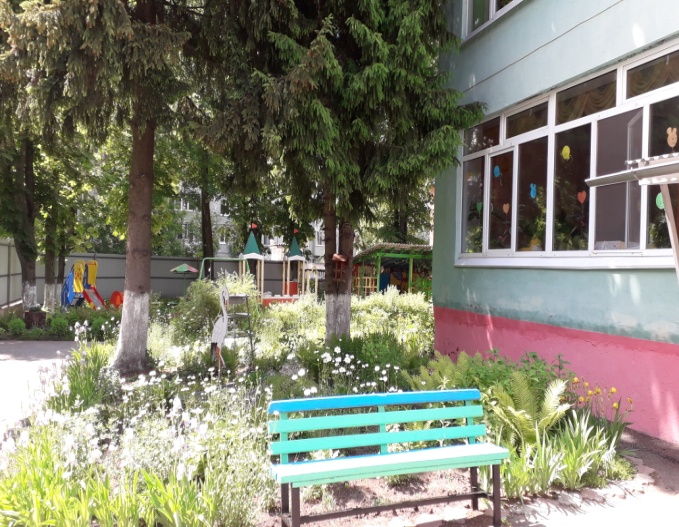 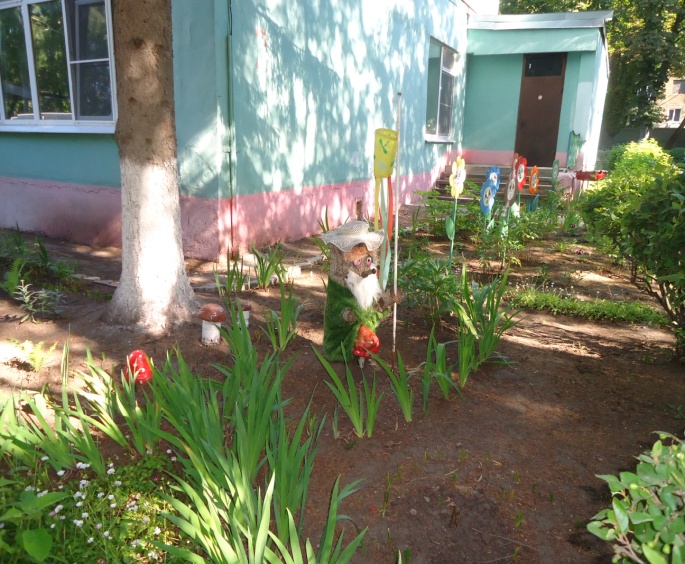    В этом учебном  году на огороде высажено около 50 корней томатов, огурцы, кабачки,  тыква,  морковь, зелень. На территории имеется 10 фруктовых деревьев - яблони, вишни, груши. Урожай, выращенный на огороде, собранный в саду, используется в питании воспитанников.   Украшением территории являются 2 цветника, интересный дизайн   оформления «Планета эмоций» и «Палитра художника», красиво оформлена  альпийская горка с мини прудом, уголок леса, 2 вертикальные клумбы, 4 вазона,  На них растет более 20 многолетних и однолетних видов цветущих растений. Цветочную рассаду педагоги выращивают вместе с детьми, тем самым приучая их заботиться о живом, видеть красоту природы. Будем оформлять тематически  клумбы к 150 - летию Узловой.    Чтобы малышам было весело и интересно гулять, играть на своей площадке, ее необходимо правильно и красочно оформить. Каждый год мы приобретаем новое игровое и спортивное оборудование для прогулочных участков. Ежегодно силами работников и родителей мы высаживаем более 30 видов растений и цветов, разбиваем огород, где дети имеют возможность наблюдать за ростом овощей, зелени, знакомятся с трудом на огороде.       Мы используем капитальные постройки, различные строения, скульптуры малых форм. Детские игровые площадки становятся намного разнообразней, интересней и веселей. Благодаря фантазиям и стараниям воспитателей, родителей воспитанников, территория нашего детского сада, преображается и становится все лучше и лучше. В июле 2023 года  будем принимать участие   в районном конкурсе «Озеленение и благоустройство территории», организатором которого является администрация МО Узловский район.3.8. Качество и организация питания   В детском саду, где ребенок находится большую часть дня, правильная организация питания имеет большое значение для укрепления здоровья и развития ребенка.Организация питания детей обеспечивается соблюдением следующих основных принципов: составление  полноценных  рационов  питания;использование   разнообразного     ассортимента   продуктов,   гарантирующих   достаточное     содержание   необходимых питательных, минеральных веществ и витаминов;строгое соблюдение  режима питания, отвечающего физиологическим особенностям детей различных возрастных групп;соблюдение  правил  эстетики   питания,   воспитание обходимых гигиенических  навыков  в зависимости от  возраста и уровня развития детей;учет климатических особенностей, времени года, изменение в связи с этим режима питания;   индивидуальный подход к каждому ребенку, учёт состояния его здоровья, особенностей развития,  адаптации, наличия  хронических заболеваний;строгое соблюдение технологических требований при  приготовлении пищи, обеспечение правильной кулинарной  обработки пищевых продуктов;повседневный контроль за работой пищеблока, доведением пищи до ребенка, правильной организацией питания детей в группах;учет эффективности питания детей.Организация питания в Детском саду осуществляется заведующим в сотрудничестве с поваром, кладовщиком и медицинским работником. Питание детей в Детском саду организуется в соответствии с примерным 22- дневным меню, утвержденным руководителем ДОУ. В меню включаются блюда детской кухни : каши, запеканки, пудинги, подливы и т.п., национальной кухни - щи, свекольники, расстегаи, блинчики. Осуществляется 2 завтрак, в течение всего года проводится витаминизация питания за счёт фруктов, соков, салатов из свежих овощей, витаминизирование третьих блюд аскорбиновой кислотой. При  наличии у воспитанника аллергических заболеваний и заболеваний ЖКТ 3  детям предоставляется индивидуальное питание.В этом году на питание одного ребенка  с 3 до 7 лет приходилось 100,00 рублей, с 1 до 3 лет 96,00рублей.	  В соответствии с № 44 –ФЗ на  конкурсной основе заключались договора на поставку продуктов питания, но из-за роста цен на продукты питания натуральные нормы по ряду позиций не выполнены – мясо говядины, творог, рыба, фрукты, соки.Контроль за качеством питания осуществляет администрация ДОУ и созданная комиссия по питанию, с участием родительской общественности. По результатам проверок составлялся акт. В течение года нарушений зарегистрировано не было.4. Результаты деятельности ДОУ4.1 Результаты работы по снижению заболеваемости,анализ групп здоровья в сравнении с предыдущим годом.В Детском саду постоянно ведется работа по анализу состояния здоровья воспитанников. К сожалению, состояние здоровья детей продолжает оставаться на недостаточно высоком уровне.Распределение детей по группам здоровья:- физическое развитие выше возрастной нормы – 2,11 %- физическое развитие соответствует возрастной норме – 96,49%- физическое развитие ниже возрастной нормы – 1,4%- детей с 1группой здоровья – 36,61 %- детей с 2группой здоровья – 54,22%- детей с 3группой здоровья – 9,1%- детей с 4группой здоровья – 0%- детей с 5группой здоровья – 0%- имеют хронические формы патологии – 20%, в т.ч.:- зрения – 7,04%- опорно-двигательного аппарата – 0%- аллергические реакции – 0,7%- ЖКТ – 0%- ЦНС -  0% Реализация здоровьесберегающей технологии «Здоровье дошкольникам», даёт положительные результаты, но з детей были подвержены  инфекционным заболеваниям таким, как  новая кароновирусная инфекция,  ветряная оспа – уровень заболеваемости воспитанников незначительно повысился по сравнению со средним показателем прошлого года на 1,3 детодня, но ниже  среднего показателя по району на 3,8 детодней пропущенные 1 ребёнком.На фоне данных по заболеваемости, можно отметить, что, несмотря на повышение пропущенных дней одним ребенком, работа по    использованию здоровье сберегающей технологии «Здоровье – дошкольникам», которая реализуется по трем основным направлениям: оздоровительное, физкультурное, образовательное, дает положительные результаты. Физическое развитие ребенка осуществляется посредством физкультурно-оздоровительной деятельности и формирования системы отношений ребенка к своему «физическому Я», здоровью и физической культуре как общечеловеческим ценностям и осуществление образовательной деятельности по приоритетному физическому развитию детей: 3 физкультурных занятий в неделю, одно из которых проводится на свежем воздухе, посещение бассейна, проведение спортивных праздников и развлечений.Чтобы не допустить распространения коронавирусной инфекции, администрация  МДОУ в 2022-2023 году продолжила соблюдать ограничительные и профилактические меры в соответствии с СП 3.1/2.4.3598-20; ежедневный усиленный фильтр воспитанников и работников — термометрию с помощью бесконтактных термометров и опрос на наличие признаков инфекционных заболеваний. Лица с признаками инфекционных заболеваний изолируются, а ДОУ уведомляет территориальный орган Роспотребнадзора;еженедельную генеральную уборку с применением дезинфицирующих средств, разведенных в концентрациях по вирусному режиму;ежедневную влажную уборку с обработкой всех контактных поверхностей, игрушек и оборудования дезинфицирующими средствами;дезинфекцию посуды, столовых приборов после каждого использования;использование бактерицидных установок в групповых комнатах;частое проветривание групповых комнат в отсутствие воспитанников;проведение всех занятий в помещениях групповой ячейки или на открытом воздухе отдельно от других групп;требование о заключении врача об отсутствии медицинских противопоказаний для пребывания в детском саду ребенка, который переболел или контактировал с больным.4.2. Достижения воспитанников, педагогов,результаты участия в детских и профессиональных конкурсах.Ежегодно наши воспитанники становятся призёрами районных конкурсов детского творчества.  Победы воспитанников в конкурсах:В 2022- 2023 учебном году  воспитанники стали победителями различных районных и региональных  конкурсов и, в том числе, творческих конкурсов  международного значения, которые в течение года проводились онлайн или офлайн:Фестиваль детского творчества «Маленькие чудеса-2023» проводился в рамках  празднования 150 –летия города Узловая.  1 место «Песенное творчество, 2 место «Танцевальное творчество  награждены дипломами и сладким призом, участницы «Продуктивная деятельность. Рисунок» сертификатом и сладким призом.ПОБЕДИТЕЛИ XIX-го ОТКРЫТОГО ДЕТСКОГО КОНКУРСА ВОКАЛЬНОГО ТВОРЧЕСТВА «СЕРЕБРЯНЫЙ ОЛЕНЬ» Алиса Т.   Лука М. ( воспитанники МДОУ д/с общеразвивающего вида № 23) Рук. Маринченко Александр Павлович Тщедушин Олег Викторович (гитара) Эстрадное пение (АНСАМБЛЬ 5-7 лет).3 место -областного творческого конкурса "Дорога к миру -дорога к счастью", посвященного Дню солидарности в борьбе с терроризмом в номинации "Рисунок" .3 место воспитанников комбинированной группы - Фестиваля Эколят в номинации "Творческое выступление" региональный уровень Всероссийского фестиваля « Праздник эколят –молодых защитников природы -2022».Лауреаты - воспитанники комбинированной группы - Фестиваля Эколят в номинации "Творческое выступление" Всероссийского фестиваля « Праздник эколят –молодых защитников природы -2022» ( министерство Просвещения). 2 место -районного фестиваля детского творчества «Болдинская осень-2022».Участие старшей группы ( воспитатель Медведева Е. С. ) XIV районного многожанрового фестиваля народного творчества "Живой родник", который проводился с целью исторической памяти о выдающемся деятеле искусства, заслуженном работнике культуры РСФСР В.И.Кашникове.Участие - Районная Спартакиада детей дошкольного возраста-2022.Спартакиада  проводится на основе Муниципальной программы «Узловая – город дружественный детям», в целях привлечения детей к регулярным  занятиям физической культурой и спортом, повышения уровня физической подготовленности воспитанников детских садов.Участие  - В рамках реализации гранта правительства Тульской области в сфере науки и техники с 10 мая по 10 июля проводился отбор на региональную выставку творческих работ детей с ОВЗ «Твой путь к успеху!».  Воспитанница комбинированной группы приняла активное участие в выставке. Участие -В рамках патриотического проекта Культурный фронт 71" Узловский художественно - краеведческий музей проводит выставку детского рисунка под названием "Пусть всегда будет солнце», в которой участвовала  воспитанница комбинированной группы детского сада .Участие второй этап Всероссийского конкурса детского рисунка, он посвящен 80-летию прорыву блокады Ленинграда!Воспитанник комбинированной группы активный участник  регионального творческого конкурса для обучающихся 5-10 лет «Самоделкины» (в рамках культурно-исторического марафона «Многогранная Россия»).Участие муниципальный уровень познавательно-интеллектуальной викторины  «Самый умный»-2023 участие  в районной выставке детских работ по теме "Мой любимый воспитатель".участие в областной выставке-конкурсе творческих работ обучающихся «Тульские промыслы».Результаты деятельности ДОУПо итогам 2022 -2023 учебного  года  МДОУ перешел на применение профессиональных стандартов, из 12 педагогических работников все соответствуют квалификационным требованиям профстандарта «Педагог». Их должностные инструкции соответствуют трудовым функциям, установленным профстандартом «Педагог».В 2022 -2023 году педагоги  МДОУ приняли участие:  педагоги Маринченко  А. П. и Ванюшина Н. Е. награждены - Почетная грамота  Министерства просвещения Российской Федерации, 2022Благодарность  Антиповой от Муниципального образования Узловский район. Педагог Князева М. А. - Почетная грамота Министерства образования Тульской области, 2022. Участие  в районной  выставки дидактический и авторских игр и пособий «Площадка успешности 2023»Выступление на  районном педагогическом совете инструктора по физической культуре на тему: «Организация физкультурно-оздоровительной работы с детьми ОВЗ».Рождественские образовательные чтения Узловского района «Глобальные вызовы современности и духовный выбор человека». Тема выступления воспитателя Рубцовой С. В. : "Ценности воспитания детей в условиях глобальных вызовов".Выставка авторских игр и пособий для детей дошкольного возраста «Площадка успешности-2023».Традиционная лыжная гонка «Лыжня России-2023»День открытых дверей «Моё призвание- педагог» (в формате офлайн).Участие  в акциях и мероприятиях: Общероссийская благотворительная добровольческая акция «Осенняя неделя добра»; Диктант Оборона Тулы;    акции Тотальный тест «Доступная среда»; Международная просветительская акция «Большой этнографический диктант».Педагоги постоянно повышают свой профессиональный уровень, эффективно  онлайн участвуют в работе  районных педагогических сообществ, знакомятся с опытом работы своих коллег и других дошкольных учреждений, а также саморазвиваются. Все это в комплексе дает хороший результат в организации педагогической деятельности и улучшении качества образования и воспитания дошкольников.   В связи с наличием воспитанников с ОВЗ и детей -  инвалидов остро ощущается нехватка специализированных кадров – ассистент, из-за низкой заработной платы желающих с Биржы занятости населения не было. Учитель – логопед, педагог –психолог (совместитель) и воспитатели в 2022 -2023 году в составе психолого-педагогического консилиума МДОУ вели плодотворную работу по составлению образовательного маршрута для данной категории воспитанников.На данный момент наше учреждение имеет положительную репутацию и определенный статус, что для нас является важным показателем. Этому способствуют и достижения ДОУ  в 2022-2023 учебном году.Одним из условий эффективной деятельности детского сада является сформированность у педагогических работников потребности  в непрерывном профессиональном росте. В 2022-2023 учебном  году  повышение профессионального мастерства осуществляется за счёт:обучение на рабочем месте – организованна система повышения профессиональной компетенции педагогов с учётом актуальных проблем реализации ООПДО , АОПДО и индивидуальных потребностей педработников;участия в профессиональных объединениях педагогов: рабочая группа «Флешка», временные творческие объединения педагогов, редакционная группа «Страна Детсадия»;осуществление наставничества;участия в районных методических объединениях онлайн;        Кроме того, все педагоги детского сада приняли участие в конкурсах, организованных в ДОУ.В течение года воспитанники также принимали активное участие в соревнованиях и конкурсах разного уровня. И как результат нашей образовательной деятельности признание на различных уровнях. В вашем детском саду ведётся серьезная и результативная работа педагогов по выявлению, развитию способных, и талантливых детей, и ведут её такие же талантливые воспитатели. 
4.3. Мнение общественности о качестве предоставляемых  услуг.МДОУ д/с общеразвивающего вида № 23  включен в Национальный Реестр ведущие образовательные учреждения России за 2022 г.      Включение организации в Национальный  Реестр тем самым означает признание соответствующим органом исполнительной власти ее лидирующей роли в развитии сферы образования региона и России в целом. Национальный Реестр размещён на постоянной основе на web-сайте  www.Leading-education.ru Учреждение является одним из немногих  инновационных дошкольных организаций района и области , кто раньше других образовательных учреждений    по введении. ФГОС ДО  в дошкольных образовательных организациях Тульской области. Опыт учреждения по введению стандартов дошкольного образования неоднократно освещался на научно-практических конференциях различного уровня.4.4. Информация СМИ о деятельности ДОУ    Работа коллектива неоднократно освещалась в средствах массовой информации – районная газета «Знамя», новостные сюжеты по местному телевидению «Каскад».Полную информацию об учреждении родители получают на официальном сайте Детского сада, которая обновляется каждые десять дней и по реальной действительности. Специалистами Детского сада ведутся рубрики «Советы родителям»,  «Новости», из которых родители получают полезную информацию о воспитании и развитии ребенка, узнают о значимых событиях в жизни детского сада, успехах воспитанников, достижениях коллектива и познакомиться с новыми локальными и нормативными документами. Информационные новости также  размещаются в социальных сетях, госпаблик VK.  Это повышает интерес родителей к образовательной деятельности, осуществляемой в детском саду, способствует формированию единой образовательной стратегии в семье и ДОУ.5. Кадровый потенциал5.1. Состав персонала, динамика изменений, вакансии.Соотношение воспитанников, приходящихся на 1 взрослогоВ детском саду работает 37 человек.В детском саду работает 37 человек, из них:-административные работники - 3 человека:-педагогические работники – 11 человек, пятеро из которых имеют первую квалификационную категорию; -учебно-вспомогательный персонал – 6 человек;-служащие - 3 человека;-рабочие –14 человек. В настоящий момент штат укомплектован на 95%. 5  педагогов имеют первую квалификационную категорию; 6 - соответствие занимаемой должности.Таким образом,  на одного работника приходится  3,8 воспитанника, на 1 педагога – 11.8 воспитанников.5.2. Развитие профессионального  потенциала педагогов,  достижения, экспериментальная деятельность, участие в профессиональных конкурсах.    В ДОУ ведётся планомерная, целенаправленная работа по повышению квалификации педагогов в соответствии с перспективным планом повышения квалификации. На сегодняшний день все педагоги ДОУ прошли курсы повышения квалификации и переквалификации при ИПК и ППРО ТО по вопросу введения ФГОС ДО.    Администрации ДОУ стремится и  в дальнейшем удерживать во внимании непрерывный рост профессионального мастерства педагогов через продуманную, согласованную с приоритетами ДОУ систему методической работы,   стимулирование педагогов к участию в мероприятиях научно-практической направленности, профессиональных конкурсах на всех уровнях, в инновационном направлении, с учётом передовых технологий. Педагогический коллектив – высококвалифицированный, энергичный, поэтому легко и быстро включается в любую творческую деятельность - от оформления интерьера до постановки музыкальных спектаклей, проведения семинаров, участия в научно-практических конференциях. Одним из условий эффективной деятельности детского сада является сформированность у педагогических работников потребность  в непрерывном профессиональном росте. В настоящее время повышение профессионального мастерства осуществляется за счет:Курсовое повышение квалификации по программе в  2022-2023 уч.году    курсы повышения квалификации прошла педагог – психолог:«Виды профессиональной деятельности педагога  - психолога ДОУ и организация рабочего процесса», 72 часа, 2022 г. «Нейропсихология детского возраста», 72 часа, 2022 г. В учебном году  работало профессиональных объединений:объединение опытных, категорийных педагогов «Педагог-новатор»,проблемная группа «Флешка»;рабочая группа по разработке методического обеспечения основной образовательной программы дошкольного образования;временные творческие объединения по организации проектной	 деятельности;редакционная группа по выпуску внутрисадовской газеты «Страна Детсадия»Благодаря результативной работе профессиональных объединений удалось достигнуть следующих положительных моментов в работе коллектива1. Повышение профессиональной компетенции педагогов.Опытные педагоги, реализующие инновационные методы в образовательной деятельности получили новые профессиональные знания и навыки: комплексно-тематическое построение образовательного процесса, работа с электронными презентациями,  использование интернет ресурсов в пополнении дидактического материала.2. Совершенствование методического обеспечения педагогического процесса.Разработана основная образовательная программа дошкольного образования в соответствии с ФГОС ДО и адаптированная программа для детей ОВЗ3. Совершенствование ИКТ-компетенции педагогов.Педагоги имеют электронные презентации личного педагогического опыта. Все педагоги участвовали во всероссийских интернет – конкурсах педагогического мастерства. Активно используют интернет ресурсы для пополнения дидактической копилки (сценарии, конспекты, наглядные материалы, фонограммы).4. Внедрение современных образовательных технологий.Использование метода проектов при подготовке к различного рода мероприятиям повышали вовлеченность всех членов коллектива и способствовали рациональной  расстановке кадров, повышению ответственности за качество выполняемой работы.5. Совершенствование навыков взаимодействия с родителями воспитанников.Педагоги используют различные формы работы с родителями от индивидуального общения и консультирование до проведения открытых показов, творческих отчетов, презентаций.Свой опыт педагоги популяризируют через различные формы методической работы: мастер-класс, открытый показ, само презентация.    В течение года педагогами  велась системная работа   по реализации задач ООП ДО,  хорошие, устойчивые знания показали дети на итоговых занятиях во всех возрастных группах, результаты независимой оценки - диагностики  выпускников  - 100 % готовность будущих первоклассников к обучению в школе, которая свидетельствует о положительной динамике формирования школьной зрелости у выпускников детского сада. 6. Финансовые ресурсы и их использованиеОбъем образовательной деятельности, финансовое обеспечение осуществляется за счет:- бюджетных ассигнований федерального бюджета – не осуществляется,- бюджетов субъектов Российской Федерации – обучается 142 человека по реализуемым программам,  местного бюджета.- по договорам об образовании - не осуществляется.                                                    6.1. Финансовое обеспечениеИсточниками финансового обеспечения ДОУ являются субсидии, предоставляемые Учреждению из областного бюджета на оказание образовательных услуг,  средства родительской платы за присмотр и уход за детьми в ДОУ и привлечение  внебюджетных средств.Средства расходуются на следующие статьи:- заработная плата сотрудников;-налоги;- услуги связи- расходы на коммунальные платежи и содержание здания;- организация питания;- текущий и капитальный ремонты;- укрепление материальной базы.Финансовые средства были распределены следующим образом:а) Бюджет Тульской области : Оказание услуг по организации и обеспечению доступа к сети "Интернет" 76 800,00 руб.Поставка ноутбуков и принтера 121 131,00 руб.Поставка спортивных игр и инвентаря 57 721,00 руб.Поставка инструментов и пособий для музыкальных занятий 45 644,00 руб.Поставка развивающих игр и игрушек 166 618,00 руб.Поставка робототехнического набора (1шт.) 35 000,00 руб.Поставка канцтоваров 155 338,00 руб.Бюджет МО Узловский район:Поставка дезинфицирующих средств и перчаток 20 000,00Поставка материалов для ремонта отопительной системы 21 362,00Поставка материалов для ремонта отопительной системы 1 928,00Поставка материалов для монтажа уличного освещения 13 305,00Поставка моющих и чистящих средств 35 500,00Поставка моющих и чистящих средств 48 822,57Выполнение работ по устройству теплого пола в группе 298 330,42 руб.Оказание услуг по перезарядке огнетушителей 5 364,00 руб.Оказание услуг по поверке индивидуальных приборов учета воды    1 800,00 руб.Оказание услуг по проведению гигиенической подготовки и аттестации декретированных контингентов с оформлением личных медицинских книжек.   14 839,90 руб.Поставка табличек-схем шрифтом Брайля (2 шт.)    14 400,00 руб.Поставка оборудования для медицинского кабинета 133 600,00 руб.Оказание разовой услуги по проведению дезинсекционных мероприятий (клещи) 1 637,00 руб.Оказание медицинских услуг по периодическому медицинскому осмотру 51 840,00 руб.Поставка моющих и чистящих средств 17 500,00 руб.Оказание услуг по заправке картриджей 3 080,00 руб.Поставка картриджей 5 920,00 руб.Оказание услуг по проверке состояния огнезащитной обработки деревянных конструкций 2000,00 руб.Оказание услуг по замерам сопротивления изоляции  и заземления оборудования 8 495,57 руб.Акарицидная обработка территории -1637,00; дератизация -3720,00 руб.в) Договора пожертвования физических лиц были подписаны на сумму (внебюджетные средства) -     направлены на:Благотворительные пожертвования: За счет благотворительности приобретено:  ковер «Лагуна» 2.50х3,50 ( 2 шт.).; жесткий диск к ноутбуку, сумка для планшетного компьютера ( 2 шт.), костюм детский «Дымковская игрушка» -8шт. , табличка шрифтом  Брайля 30х40, песок 6 куб. м., шланг поливочный ( 25 метров -2 шт), бокалы 40 шт., Пылесос LG – 2 шт., тачка строительная (V= 110 литров), Скрепер Ирбис 700х 465 – 1 шт., бумага офисная «Снегурочка» - 9 упаковок., светильники светодиодные  60х60 – 9 шт., Самоспасатель для пожарной безопасности «СП-50»- 3 шт., Антибактериальное моющее средство – 10 литров., Аппараты и приспособления для оборудования медицинского кабинета – 20 шт. Носилки для медкабинета - 1 шт., стол разделочный производственный ( 650x650x870). Материал для ремонта системы отопления в средней группе. Материал для замены унитаза,  сантехнического оборудования, тэнов. Жилетка сигнальная – 3 шт. Установка домофонной системы на   54000,00руб, сшиты детские костюмы на 27000,00руб.г) СРЕДСТВА ФСС:- Оказание услуг по специальной оценке условий труда- 4 590,00 руб.6.2. Наличие и стоимость дополнительных платных услуг.Дополнительных платных услуг Детский сад не оказывает, другой приносящей доход деятельности не осуществляет.       6.3. Льготы для отдельных категорий воспитанников и их получения В отчетном году Детский сад посещали   3 ребёнка с ОВЗ. Родители 18 воспитанников получают 70% компенсацию оплаты за содержание ребенка в детском саду, т.к. имеют 3 и более детей.7.Решения, принятые по итогам общественного обсуждения7.1. Информация о решениях, принятых образовательным учреждением в течение учебного года по итогам общественного обсуждения, и их реализации                Деятельность учреждения была оценена родительской общественностью и учредителем на достаточно высоком уровне, так как она  соответствует современным требованиям.  Учреждением приобретается и  устанавливается  новое уличное игровое оборудование, прогулочные веранды, создаются условия для безопасного пребывания детей в ДОУ (работают  камеры видеонаблюдения), новое  ограждение  и асфальтовое покрытие  соответствует требованиям СанПин, выделенные ассигнования были рационально использованы. 8. Заключение.  Перспективы и планы развития.8.1.Выводы по проведенному анализу и перспективы развития.В 2022 - 2023 учебном году функционирование МДОУ детского сада № 23 сочетало традиционные высокоэффективные формы работы и современные инновационные технологии. Такая интеграция обеспечила учреждению положительную динамику развития по всем направлениям деятельности ДОУ. Работу учреждения за отчетный период считать удовлетворительной, так как поставленные задачи в течение года были все реализованы и выполнены, публичный доклад  разместить на сайте учреждения. 8.2. План развития на следующий год.- Переход учреждения на  реализацию ФОП ДО с 1.09.2023 года;Проведенный анализ качества образовательной деятельности учреждения позволяет выявить проблемы, определить перспективные направления:- осуществление комплексного подхода к диагностической, образовательной, оздоровительной работе;– интеграции детей с различным состоянием здоровья, уровнем развития для достижения максимального качества образовательного процесса;– создания целостной системы, в которой все этапы работы с ребёнком, были бы взаимосвязаны;- формирование комфортной и безопасной образовательной среды;- совершенствование системы профессионального роста педагогических работников в ДОУ, выступающих гарантом предоставления высокого качества образовательных услуг;- использование разных форм взаимодействия детского сада и семьи для повышения родительской компетентности в воспитании и образовании детей;- совершенствование работы педагогического коллектива, направленного на выявление, поддержку и развитие способностей и талантов обучающихся в различных видах деятельности и через систему дополнительного образования;- формирование у воспитанников чувства патриотизма и гражданственности, уважения к памяти защитников Отечества и подвигам героев Отечества, к закону и правопорядку, человеку труда и старшему поколению, взаимного уважения, бережного отношения к культурному наследию и традициям;-совершенствование системы социально - личностного развития детей  дошкольного возраста в разных видах детской деятельности в соответствии с приоритетным направлением, воспитание гармонично развитой личности на основе духовно  - нравственных ценностей народов  РФ, исторических и национально  - культурных традиций, использование средств этнокультурного образования и воспитания дошкольников;- обеспечивающего развитие личности одаренного ребенка, его творческих способностей через художественно  – эстетическое и конструктивно  –  модельную деятельность,  в том числе по развитию технического творчества. Обеспечение доступного качественного образования воспитанников с особыми образовательными потребностями, через:  - повышение профессиональной компетентности педагогов при работе с детьми с ОВЗ и детьми - инвалидами; - улучшение учебно - методических и материально - технических условий образовательного  процесса для детей с ОВЗ.;- предоставление воспитанникам ДОУ  расширенный спектр дополнительных образовательных услуг.8.3. Программы, проекты, конкурсы, в которых учреждение планирует принять участие в предстоящем году. Участие в конкурсах муниципального уровня для воспитанников детского сада: - Спартакиада дошкольников; - Конкурс чтецов «Болдинская область»;     - Интеллектуальная викторина для детей дошкольного возраста «Самый умный»;- Конкурс детского творчества «Маленькие чудеса», номинация «Продуктивная деятельность», «Песенно-танцевальное творчество». - Конкурсы, организованные местным отделением ВПП «Единая Россия» Узловского района; Конкурсы регионального уровня с участием воспитанников детского сада:- фестиваль-конкурс для детей- инвалидов и  с ограниченными возможностями здоровья «Я рисую Кремль»; -Участие воспитанников во Всероссийских интеллектуальных олимпиадах и творческих конкурсах.     Участие педагогов в региональных конкурсах профессионального мастерства и во всех районных конкурсах, организованных комитетом образования администрации МО Узловский район .Возрастныегруппы1младшая  группа (от 1 до 3 лет)2Младшая группа  (от 2 до 4 лет)Средняя  группа   (от 3 до 5 лет)Старшая группа (от 4 до 6 лет)Подготовительная группа  (от  6 до 7 лет)Комбинированная группа « (от 5 до 7 лет)Количествовоспитанников212626312414Максимальная наполняемость по СанПиН213736373615Количество вакантных мест01110 612 1Наименования органа общественного управленияОсновные целиСоставОбщее собрание работниковсоздать механизм внутреннего управления ДОУ на основе уважения, доверия и успехаВсе работники ДОУ.Председатель общего собрания избирается на каждом собрании из числа работников детского садаПедагогический советОпределить содержание учебно-воспитательной работы в соответствии с выбранной программой и государственными стандартами. Заведующий, зам.зав.по ВиМР, все педагоги ДОУСовет родителей управление деятельностью, затрагивающей права и законные интересы воспитанников и родителей (законных представителей)Представители от родителей (законных представителей) по 1 человеку от каждой возрастной группы, избирающиеся из членов родительского комитета, заведующий Учреждением входит в состав по должности. Председатель -   Бережная О. И.№ п/пОбразовательные области / дисциплиныОбразовательные области / дисциплиныКоличество образовательных ситуаций и занятий в неделюКоличество образовательных ситуаций и занятий в неделюКоличество образовательных ситуаций и занятий в неделюКоличество образовательных ситуаций и занятий в неделюКоличество образовательных ситуаций и занятий в неделю№ п/пОбразовательные области / дисциплиныОбразовательные области / дисциплиныПервая младшая группаМладшая группаСредняя группаСтаршая группаПодготови-тельная группаОсновное  содержание  образованияОсновное  содержание  образованияОсновное  содержание  образованияОсновное  содержание  образованияОсновное  содержание  образованияОсновное  содержание  образованияОсновное  содержание  образованияОсновное  содержание  образования1.1.Физическое развитиеФизическое развитиеФизическое развитиеФизическое развитиеФизическое развитиеФизическое развитие1.11.1Физическая культура 3 занятия3 занятия3 занятия3 занятия, одно из которых проводится на открытом воздухе3 занятия, одно из которых проводится на открытом воздухе2.2.Речевое развитиеРечевое развитиеРечевое развитиеРечевое развитиеРечевое развитиеРечевое развитие2.12.1Развитие речи1образовательная ситуация, а также во всех образовательных ситуациях1образовательная ситуация, а также во всех образовательных ситуациях1образовательная ситуация, а также во всех образовательных ситуациях2образовательные ситуации, а также во всех образовательных ситуациях2образовательные ситуации, а также во всех образоватеь-ных ситуациях2.22.2Подготовка к обучению грамоте1образова-тельная ситуация в 2 недели1образова-тельная ситуация в 2 недели2.32.3Чтение художественной литературы1образовательная ситуация в 2 недели1образовательная ситуация в 2 недели1 образовательная ситуацияв 2 недели1образовательная ситуация в 2 недели1образовательная ситуация в 2 недели33Социально-коммуникативное развитиеСоциально-коммуникативное развитиеСоциально-коммуникативное развитиеСоциально-коммуникативное развитиеСоциально-коммуникативное развитиеСоциально-коммуникативное развитие3.13.1Познавательно –исследовательская деятельность, экспериментирование. Познание предметного и социального мира, освоение безопасного поведения.  1образовательная ситуация в 2 недели1образовательная ситуация в 2 недели1образовательная ситуация в 2 недели2образовательные ситуации  2образовательные ситуации  44Познавательное развитиеПознавательное развитиеПознавательное развитиеПознавательное развитиеПознавательное развитиеПознавательное развитие4.1.4.1.Математическое и сенсорное развитие1образовательная ситуация 1образовательная ситуация 1образовательная ситуация1образовательная ситуация2образовательные ситуаци55Художественно-эстетическое развитиеХудожественно-эстетическое развитиеХудожественно-эстетическое развитиеХудожественно-эстетическое развитиеХудожественно-эстетическое развитиеХудожественно-эстетическое развитие5.15.1Изобразительная деятельность(рисование, лепка, аппликация) и конструирование.2образовательная ситуация 2образовательная ситуация 2образовательная ситуация 2образовательная ситуация 3образовательная ситуация 5.15.1Музыкальная деятельность2 музыкальных занятия2 музыкальных занятия2 музыкальных занятия2 музыкальных занятия2 музыкальных занятияВсего в неделюВсего в неделюВсего в неделю10образовательных ситуаций и занятий10образовательных ситуаций и занятий10образовательных ситуаций и занятий13образовательных ситуаций и занятий15образовательных ситуаций и занятийСодержание части, формируемой участниками образовательных отношенийСодержание части, формируемой участниками образовательных отношенийСодержание части, формируемой участниками образовательных отношенийСодержание части, формируемой участниками образовательных отношенийСодержание части, формируемой участниками образовательных отношенийСодержание части, формируемой участниками образовательных отношенийСодержание части, формируемой участниками образовательных отношенийСодержание части, формируемой участниками образовательных отношенийНаправления деятельностиоздоровительноефизкультурноеобразовательноеФормы работыМониторинг здоровьяпрофилактические осмотры врачами-специалистами, анализ заболеваемостиЗакаливание:воздушные ванны, босохождение по «дорожке здоровья»,  «Рижский метод» обширное умывание, местное обливание ног, полоскание зева охлажденной  кипяченой водой, солнечные ванны Аромотерапия:- ароматизация помещения растениями фитонцидами;-чесночно-луковые медальоныМониторинг физического развитияУтренняя гимнастика в музыкальном сопровожденииБодрящая гимнастика после сна с корригирующими  и дыхательными упражнениямиПодвижные игры и развлечения на свежем воздухеНепосредственно образовательная деятельность в зале и на спортивной площадке, в естественных условияхДосуговые мероприятия-семейные спортивные праздники-спартакиада- физкультурные досугиПедагогическая диагностикаНепосредственно образовательная деятельность по ОБЖ в группах старшего дошкольного возрастаДидактические игрыОбразовательные ситуацииБеседы с приглашением сотрудников ОГИБДДДни здоровьяСюжетно-ролевые игры и тренинги «На улицах города»Образовательные ситуацииПрограммы, методики«Методическими рекомендациями по закаливанию детей в дошкольных учреждениях», сост. Юрко Г.П.Т. Э. Токаева « Будь здоров, дошкольник» ;Осокина Т.М. и др. «Игры и развлечения на воздухе»Стеркина Р.Б. «Основы безопасности детей дошкольного возраста»Наименования учрежденияФормы взаимодействияМуниципальное бюджетное образовательное учреждение для детей, нуждающихся в психолого-педагогической и медико-социальной помощи "Центр диагностики и консультирования",Консультирование, диагностированиеМБОУ ДОД «Детская школа искусств» №1Совместные концерты, праздникиМБОУ ДОД «Детский оздоровительный (спортивный) центр»Обучение детей плаванию, проведение соревнованийМБОУ ДОД «Дворец детского (юношеского) творчества»Участие в выставках, конкурсахМУК «Узловская централизованная библиотечная система»Работа выездного библиотечного пункта, экскурсии, викторины, читательские конференцииМУК «Узловский художественно-краеведческий музей».Экскурсии, интерактивные занятия по программе «Музей и дети»МБОУ СОШ № 1Экскурсии, интерактивные занятия, спортивные состязания.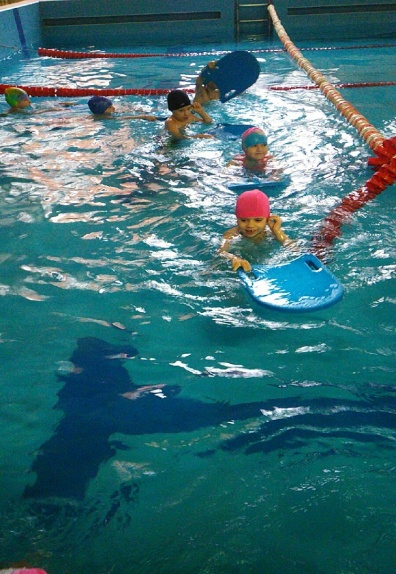 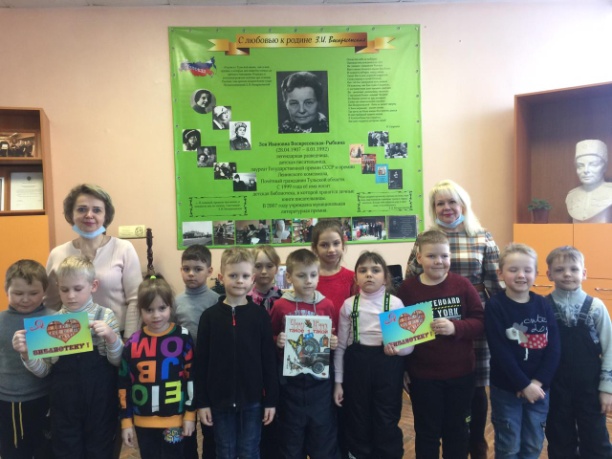 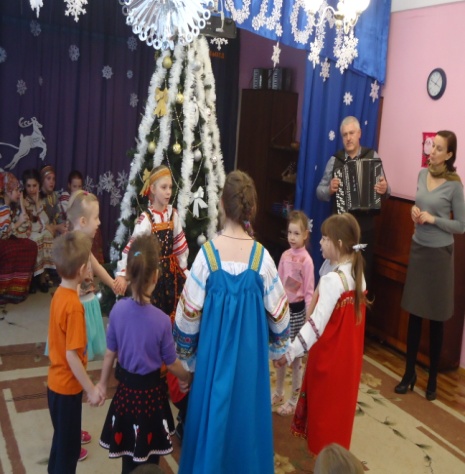 